Sand Creek 100-149Wednesday, July 17, 20139:25 AM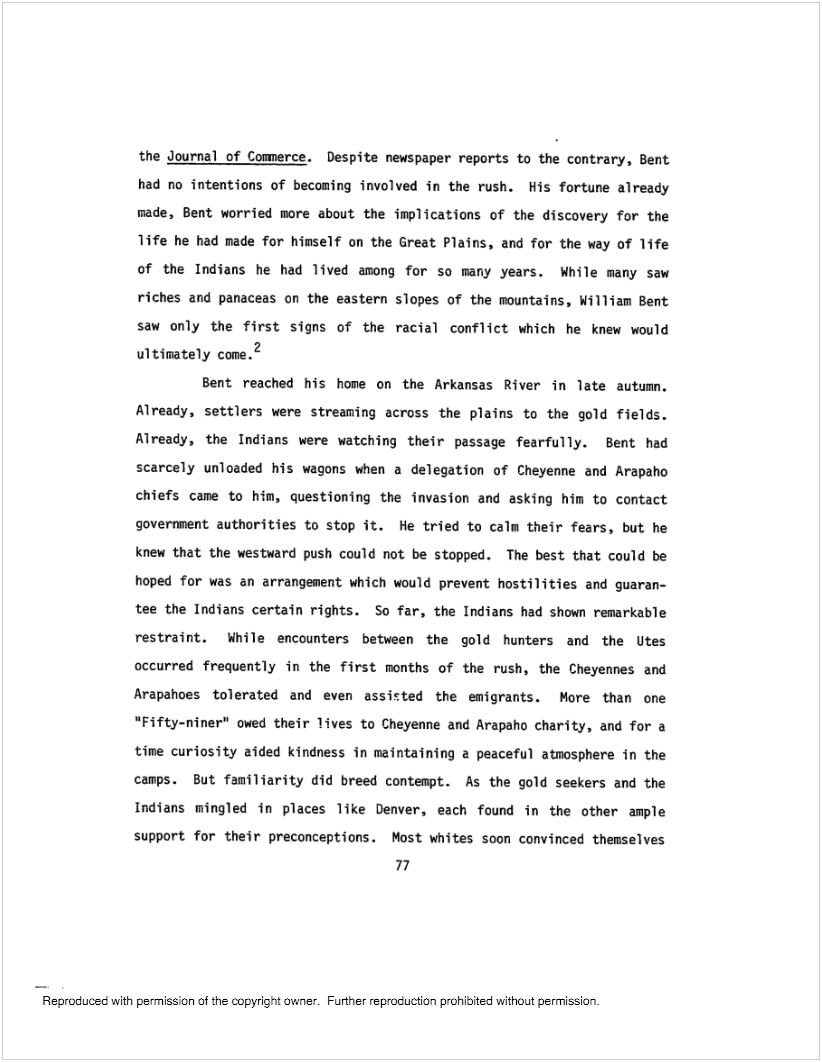 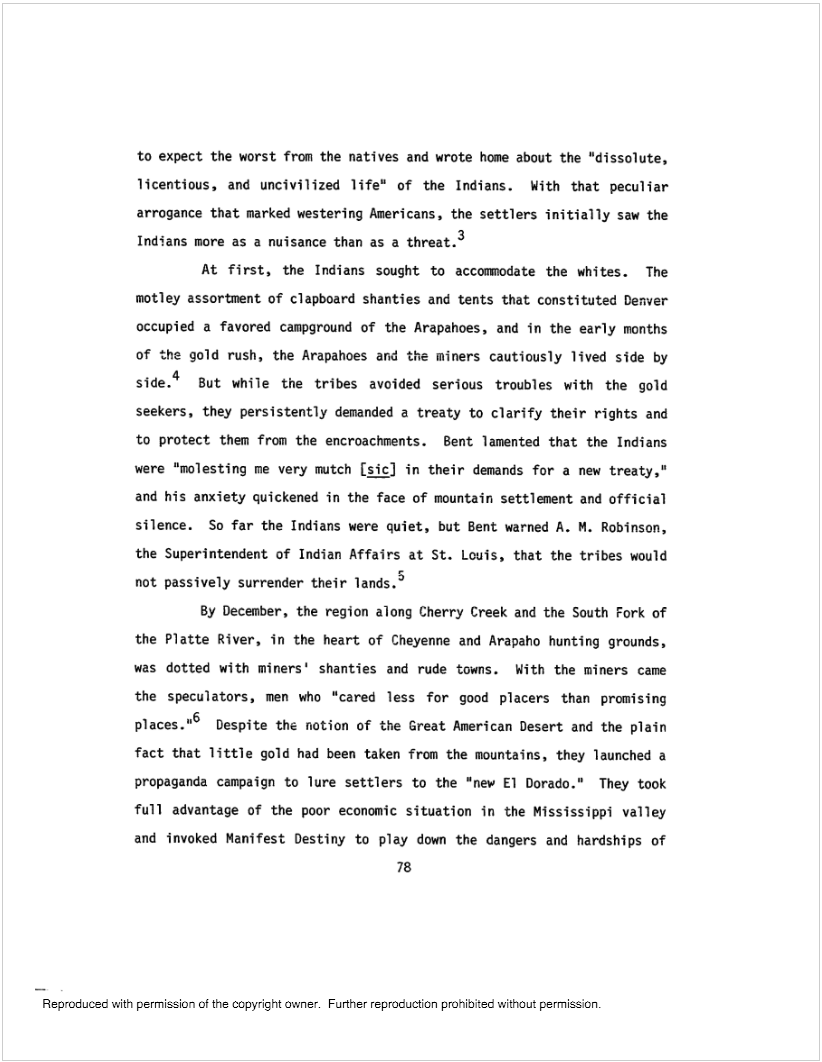 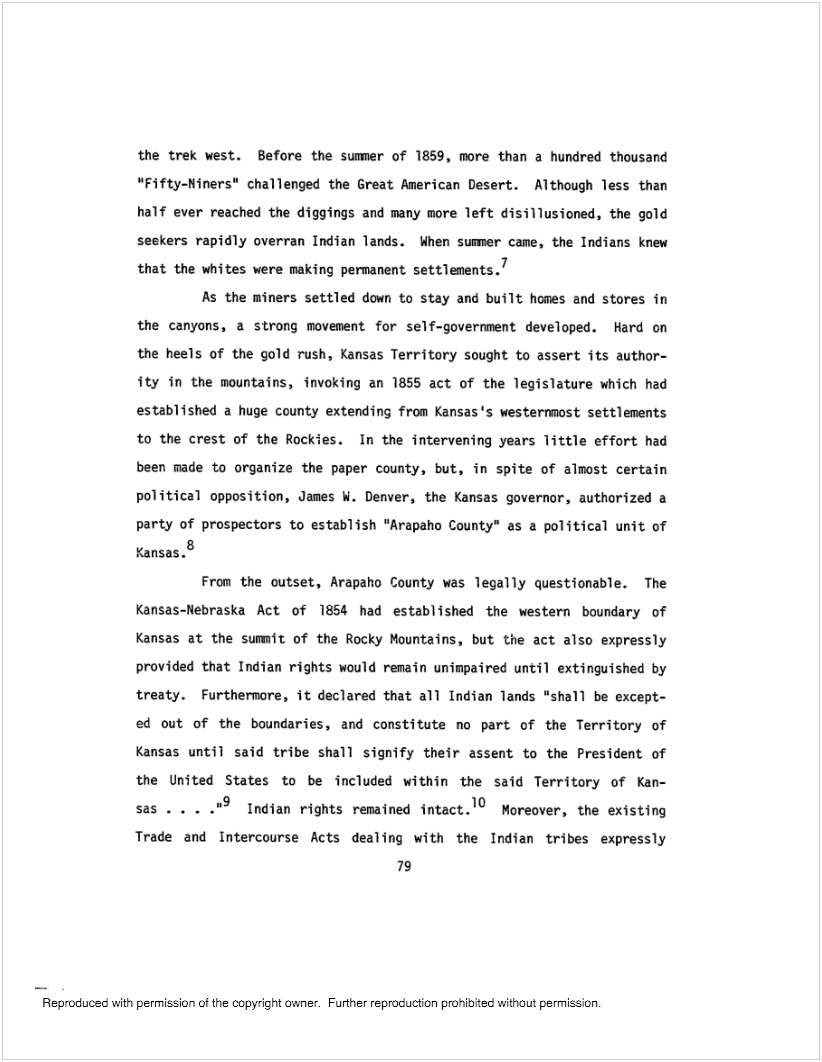 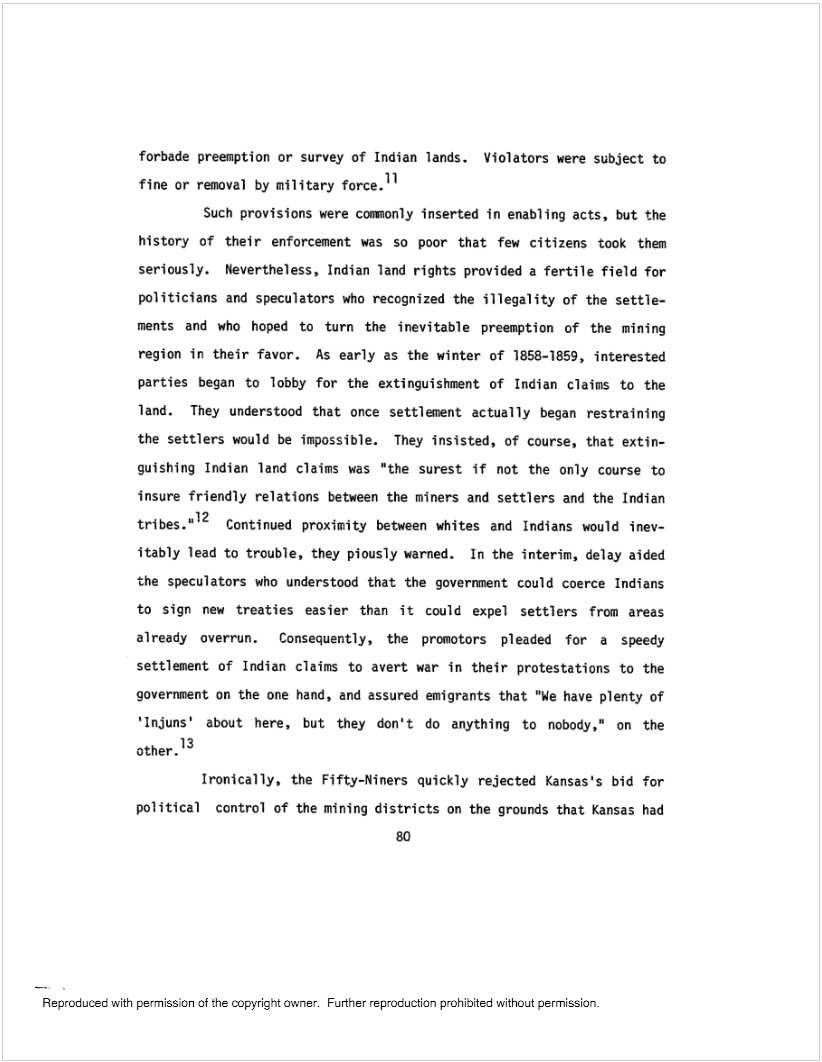 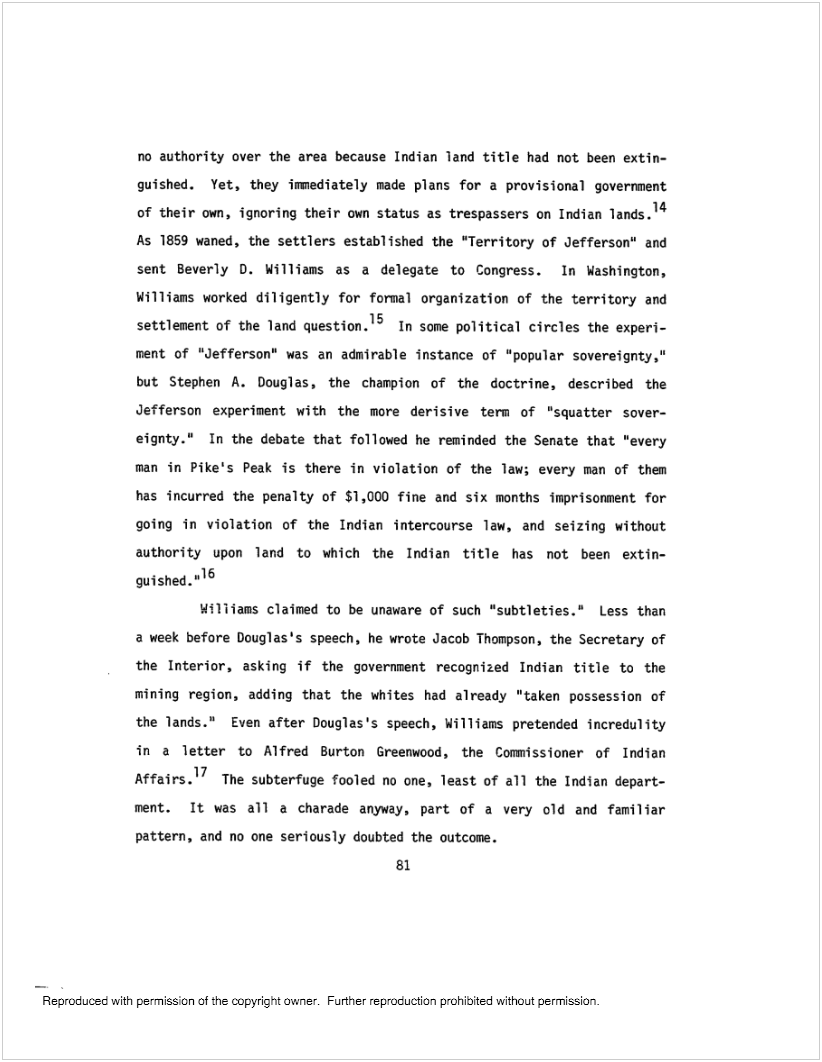 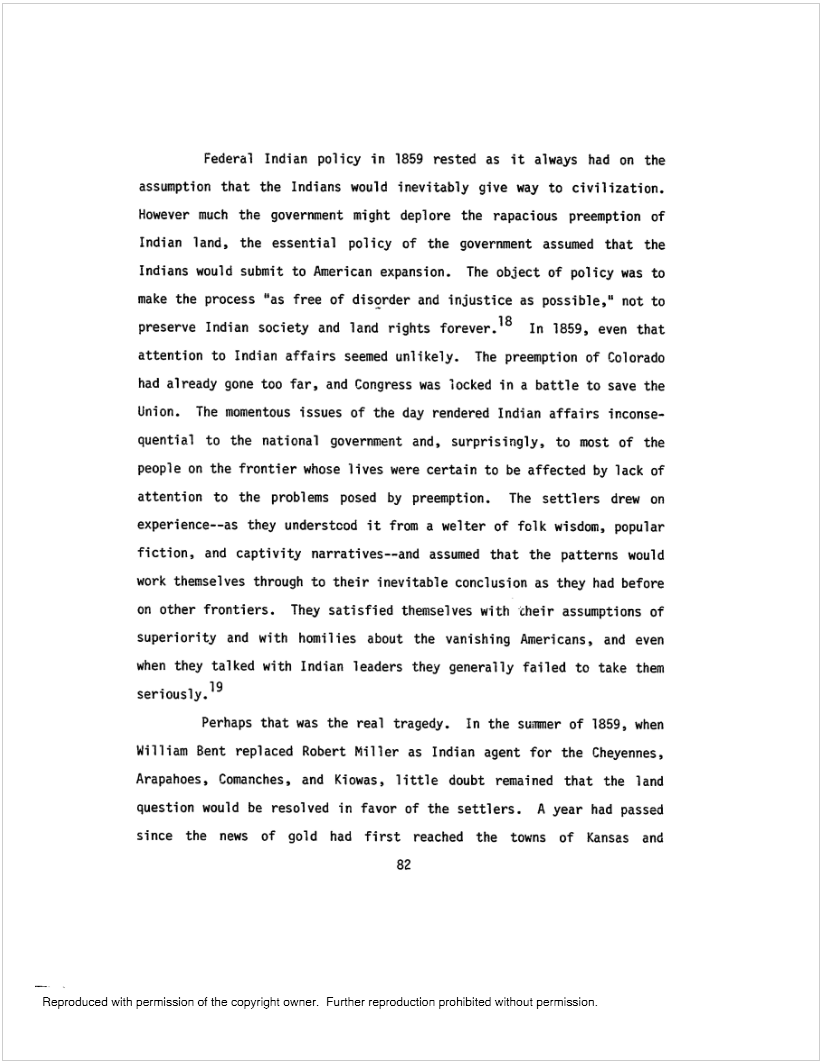 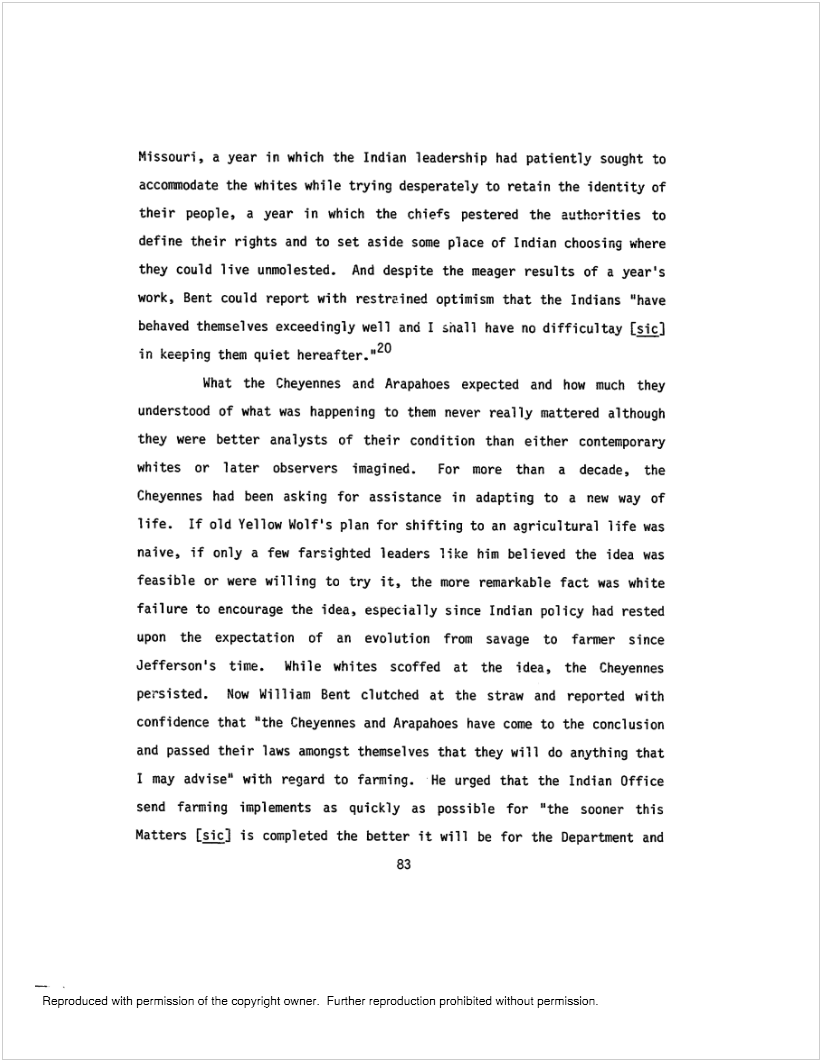 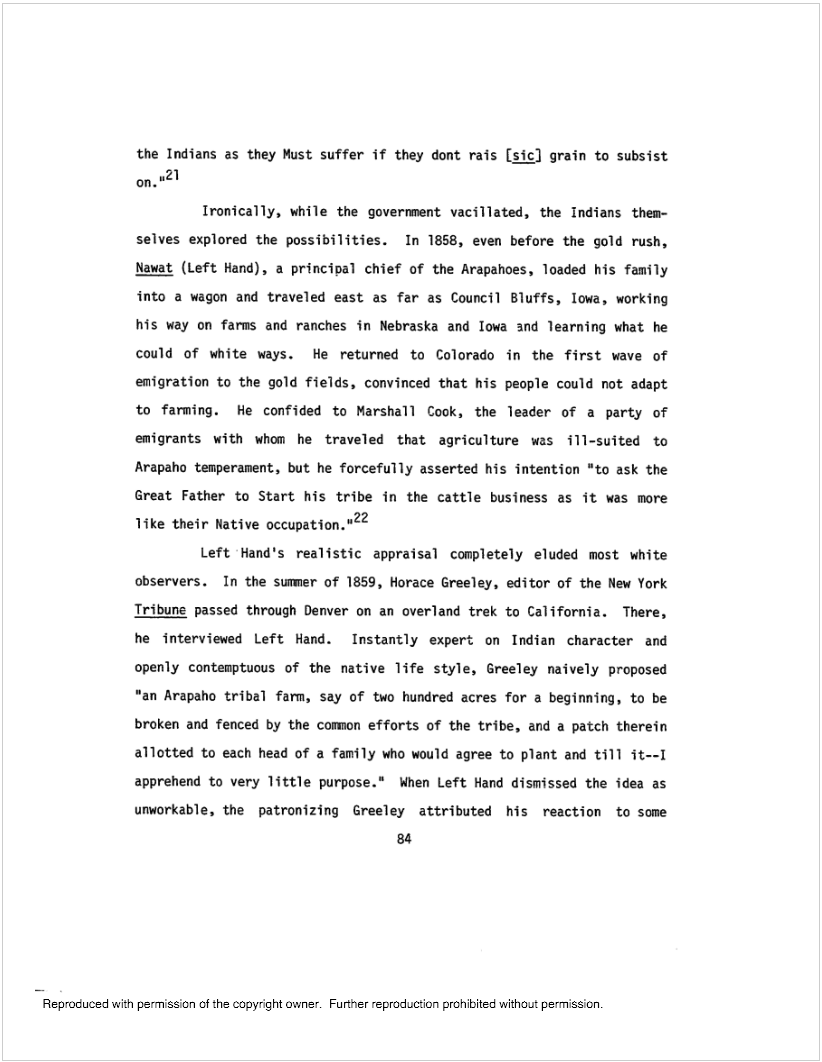 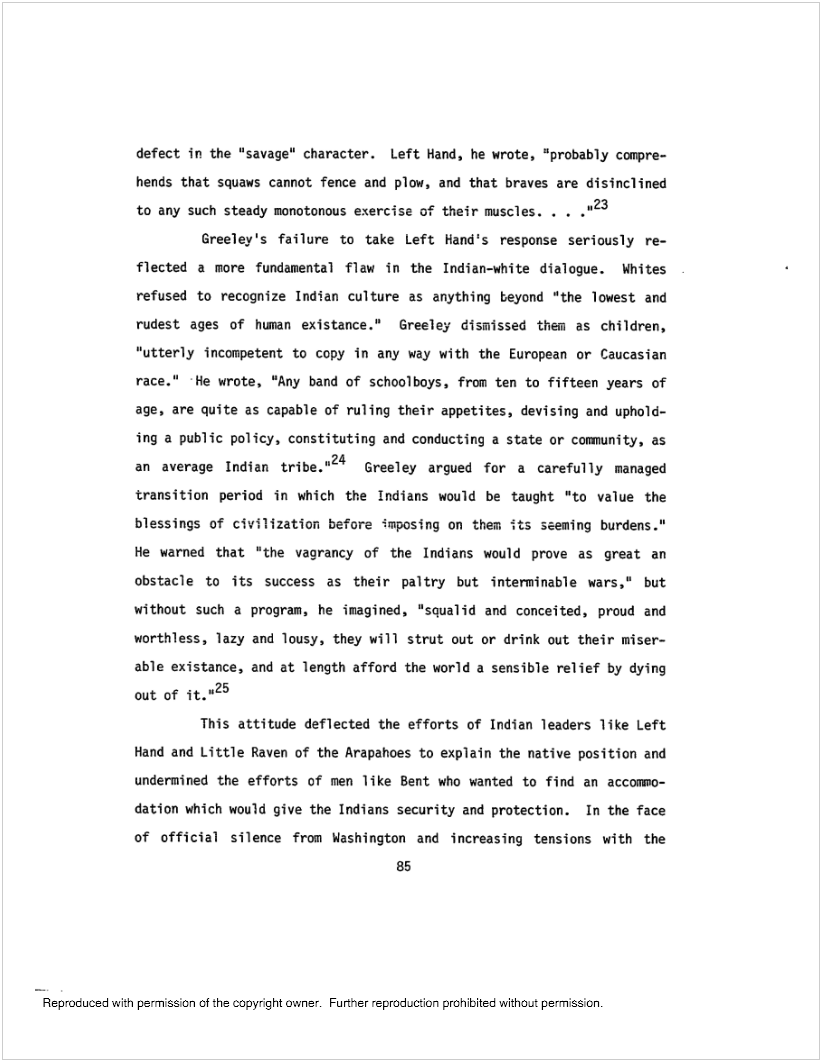 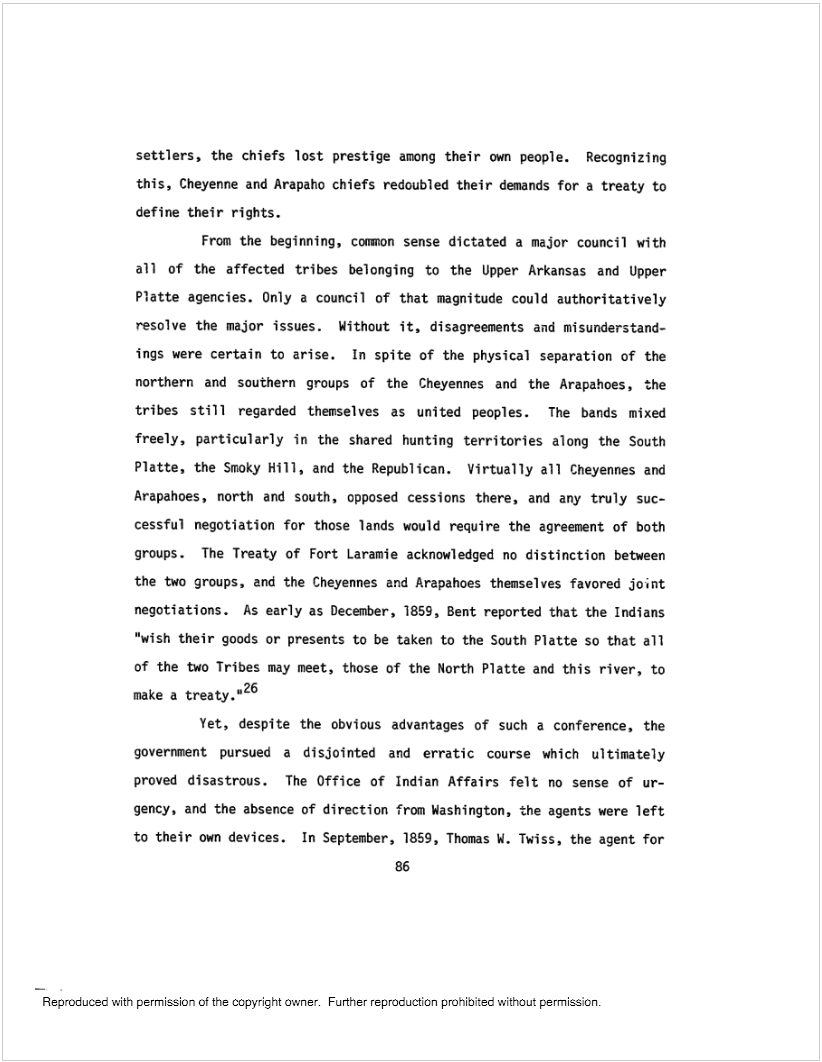 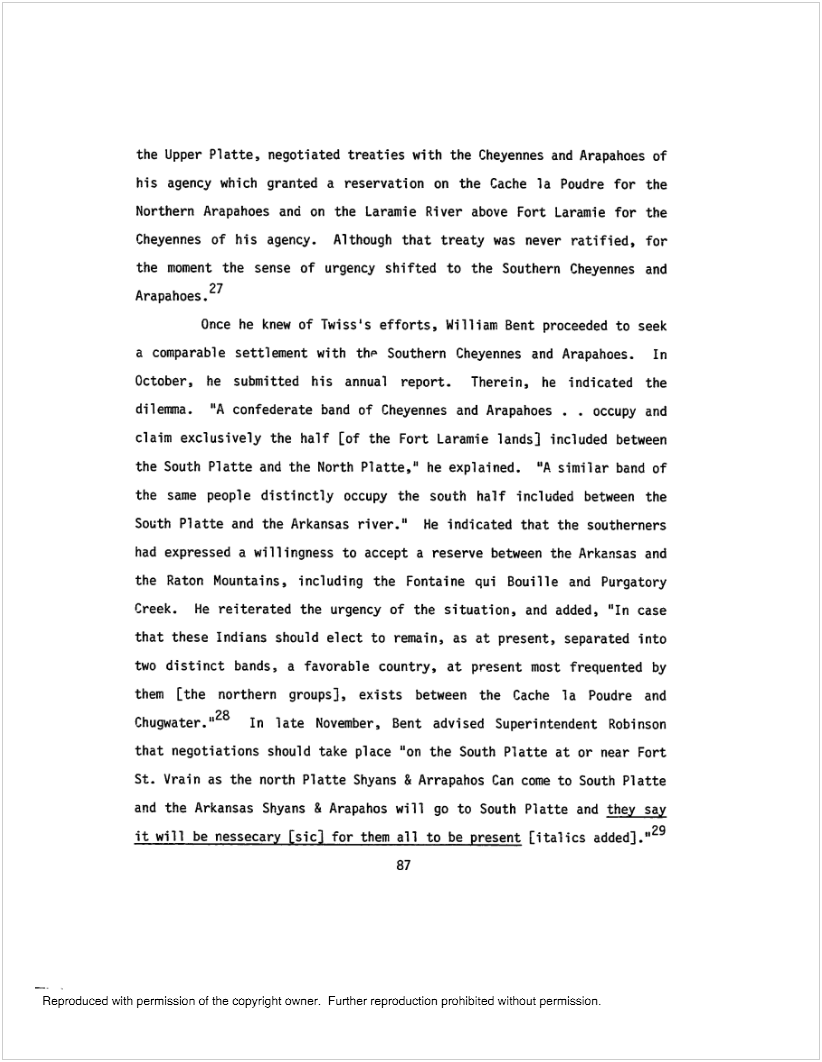 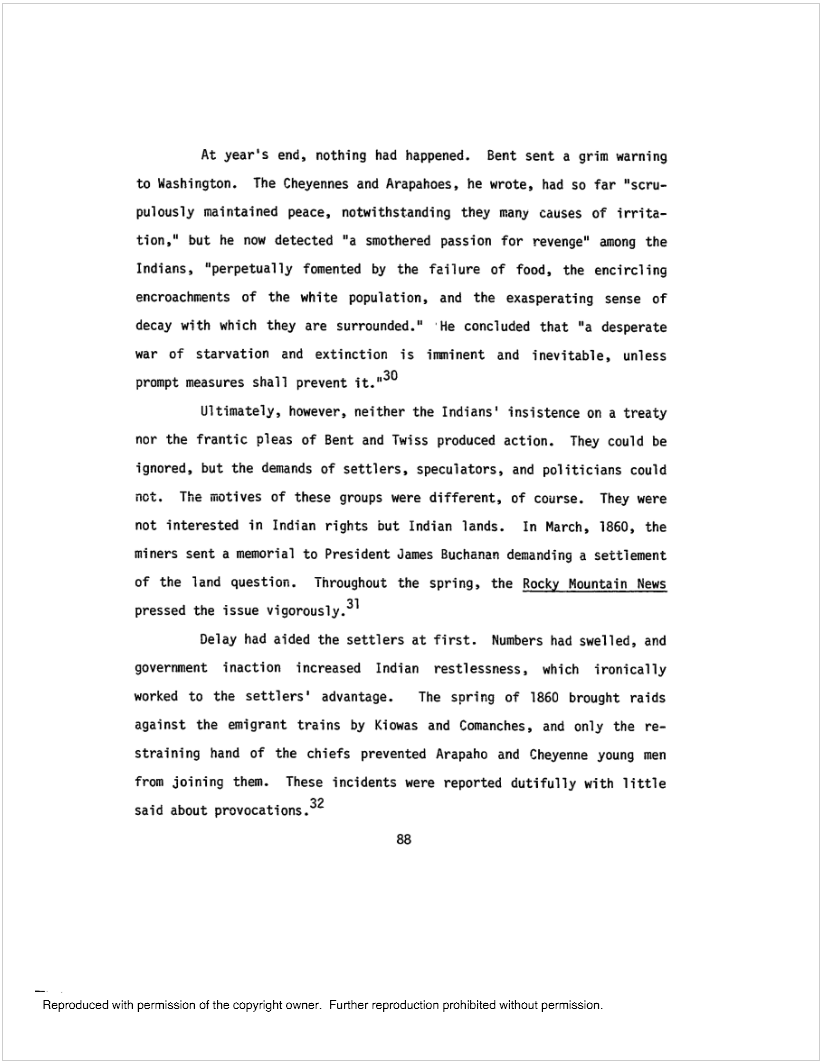 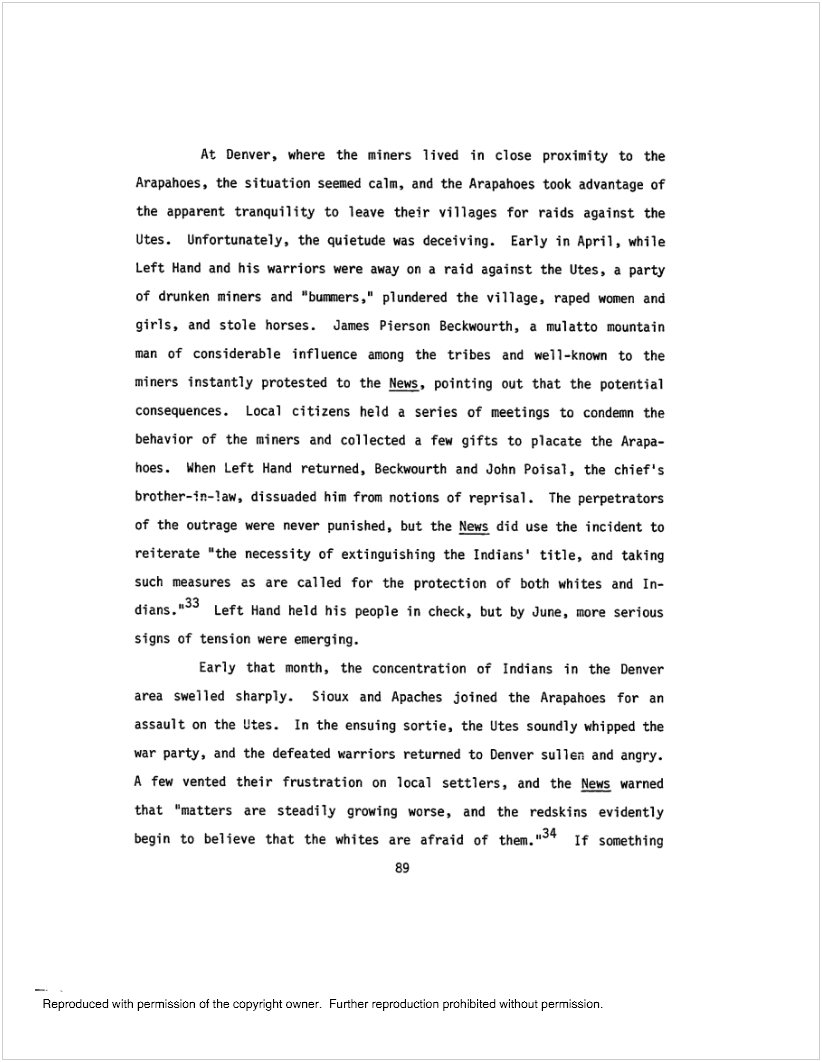 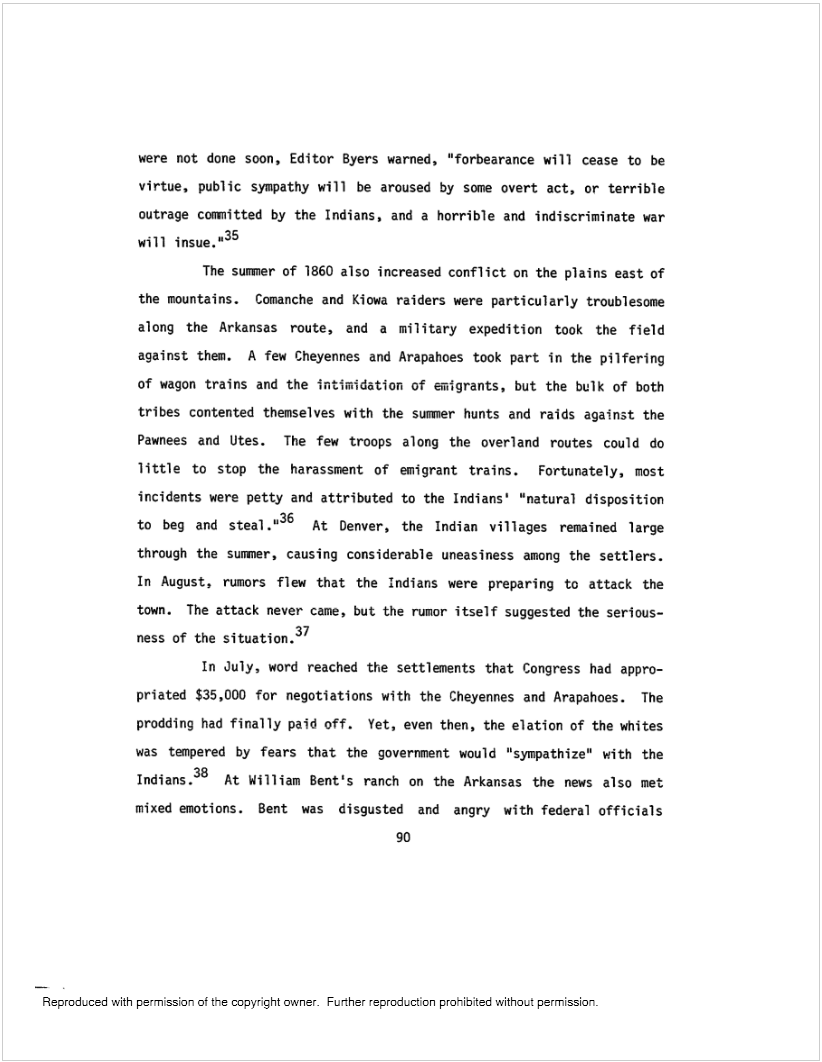 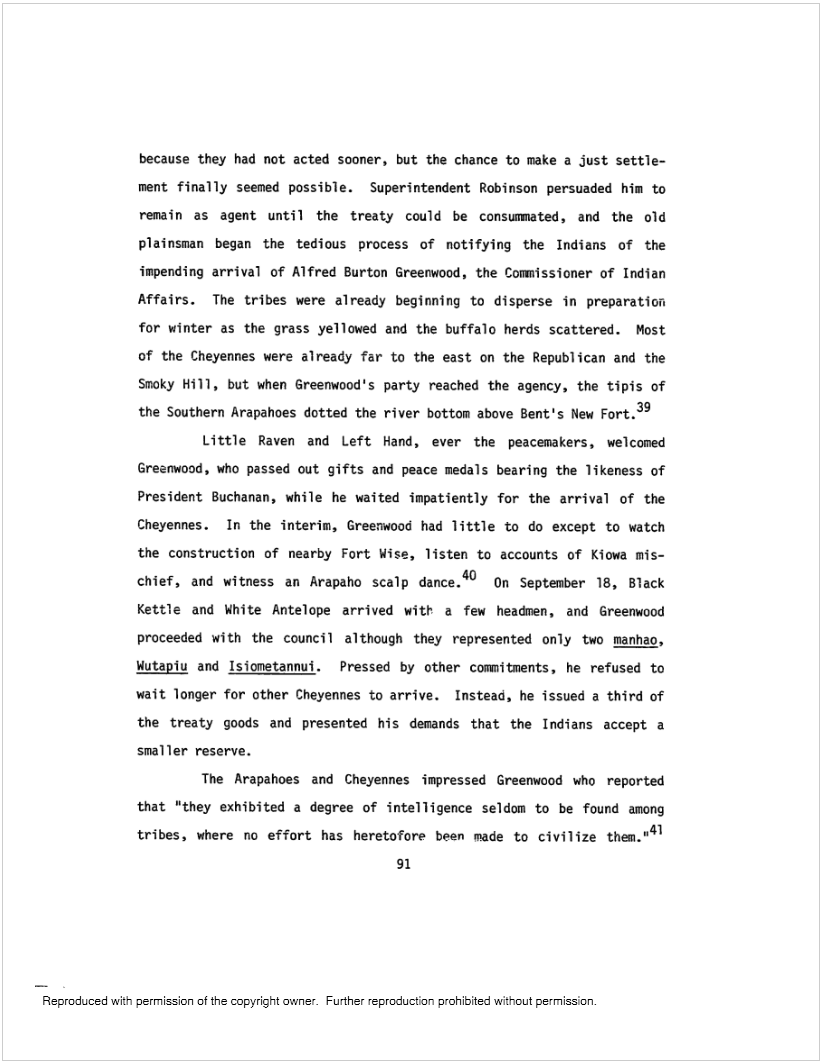 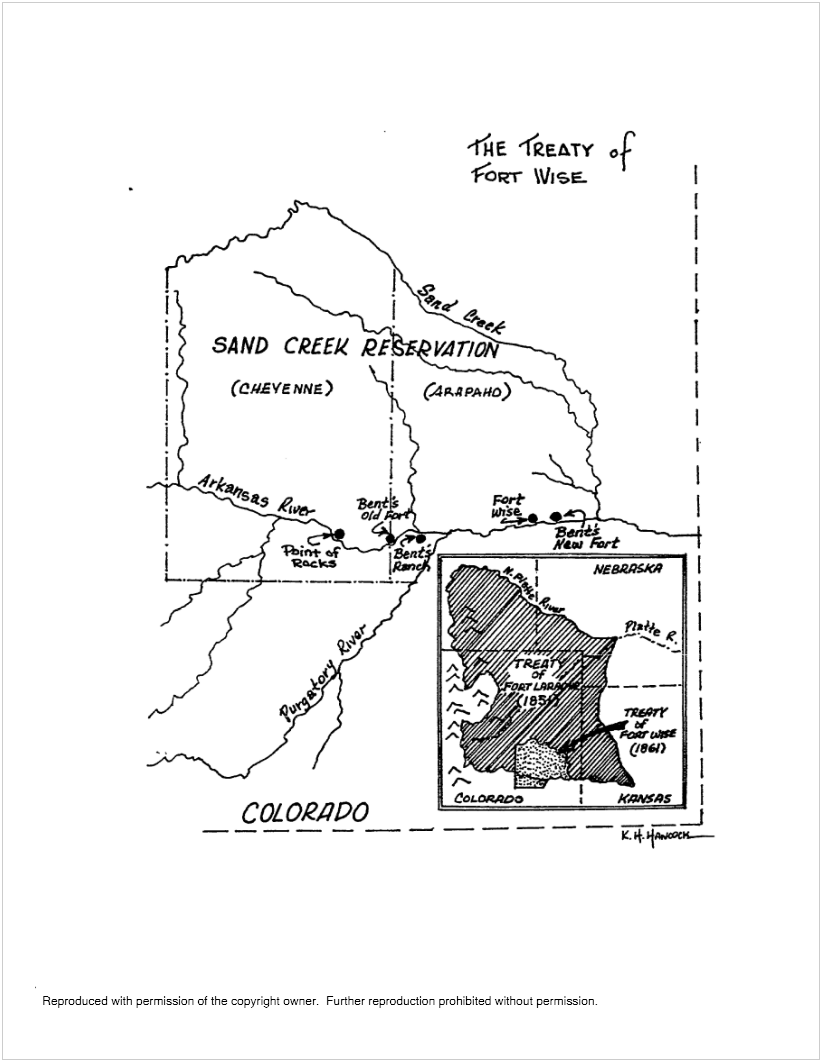 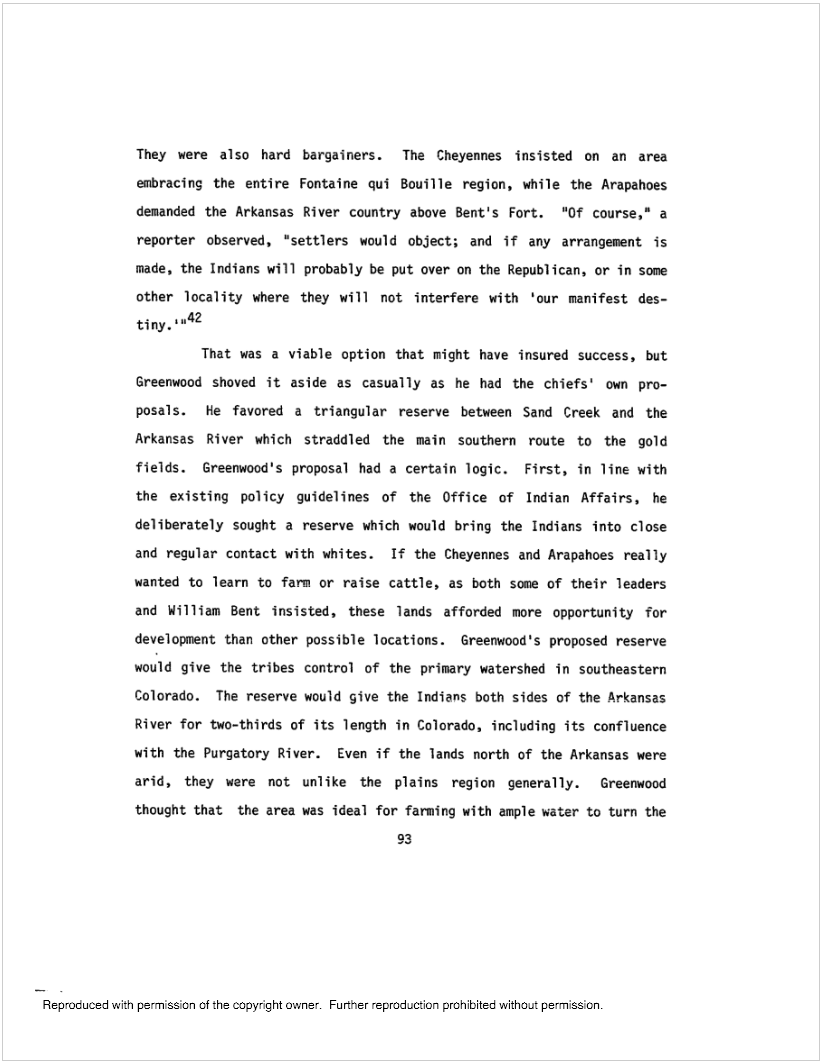 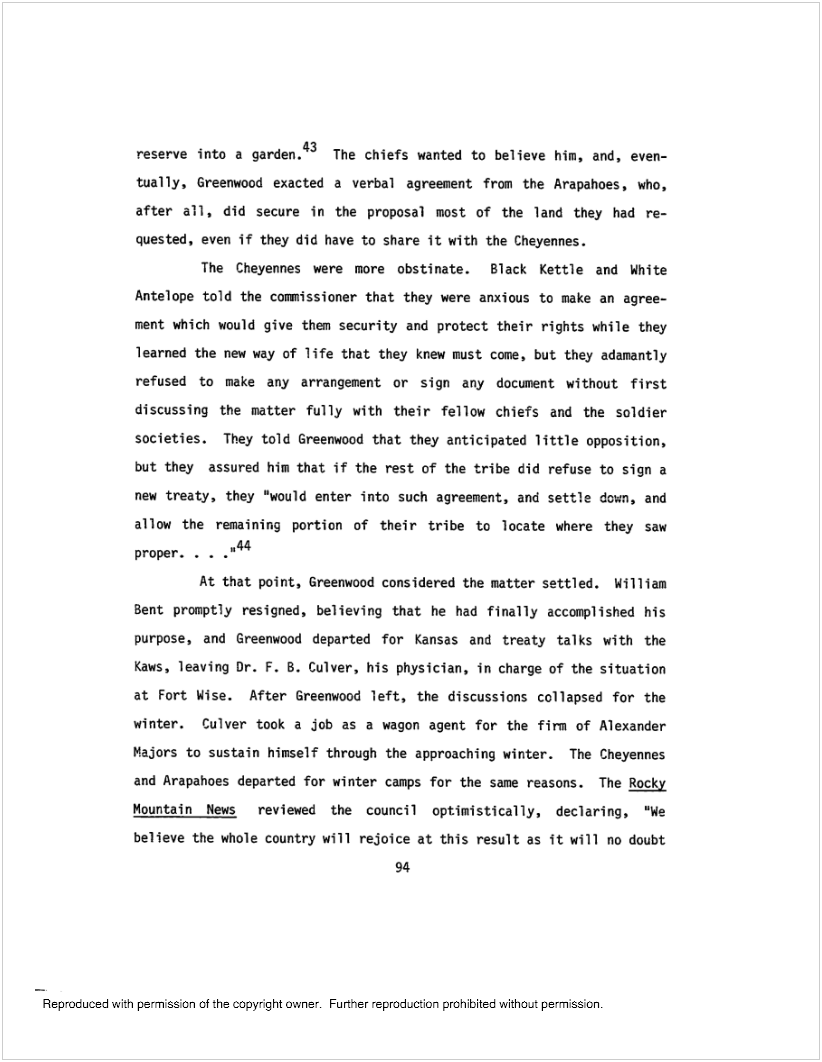 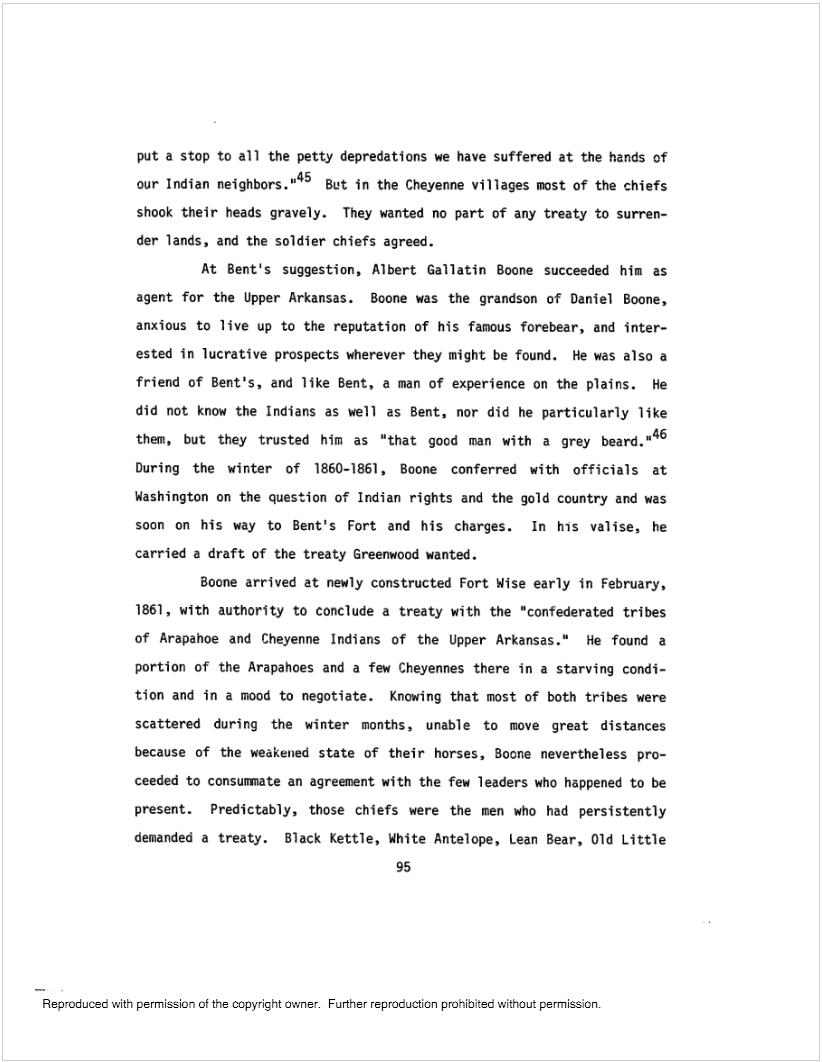 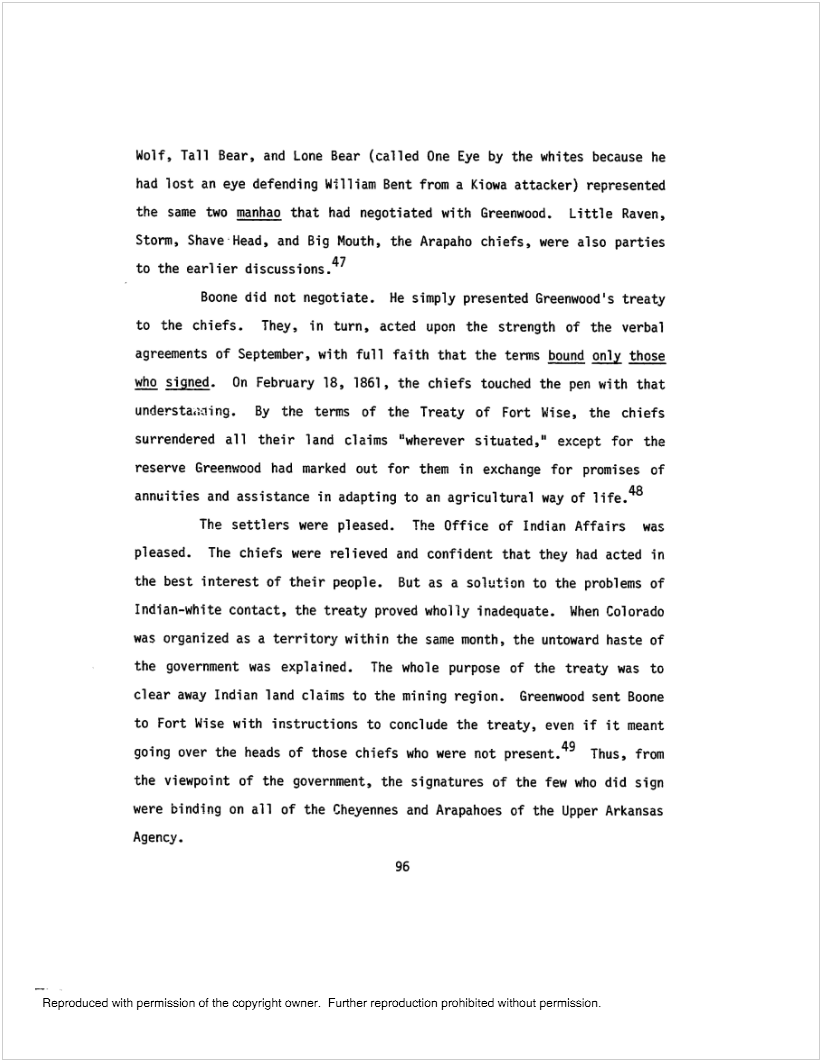 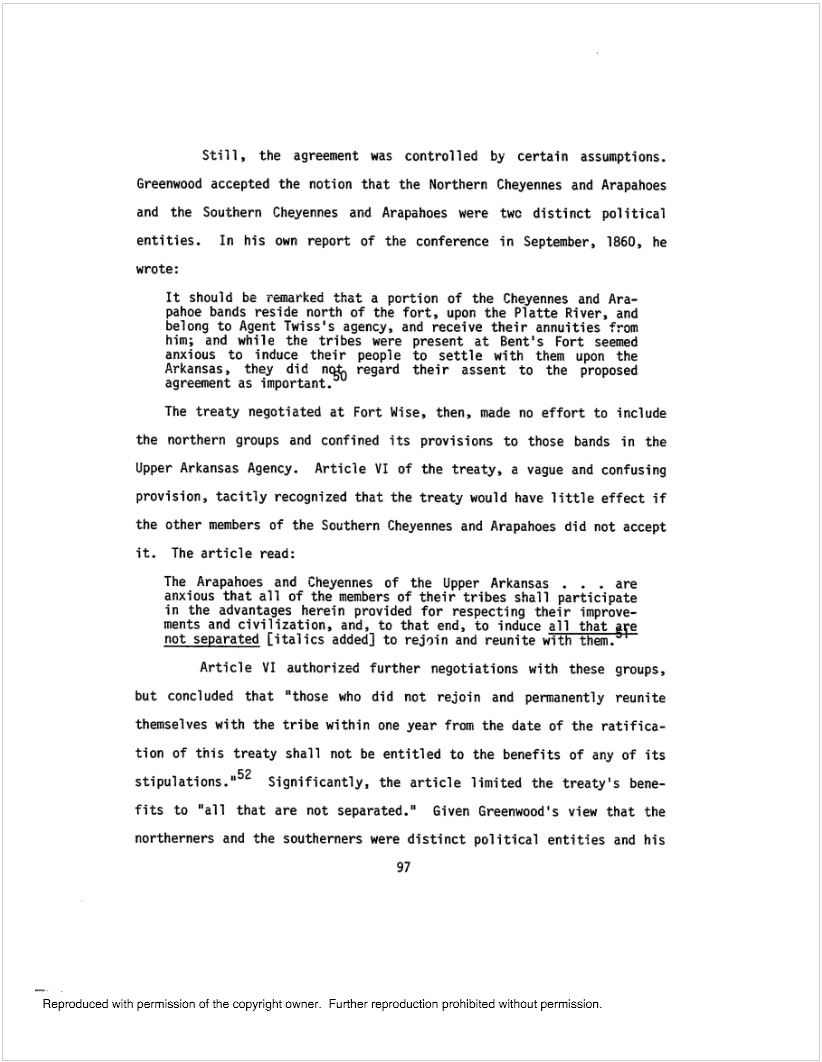 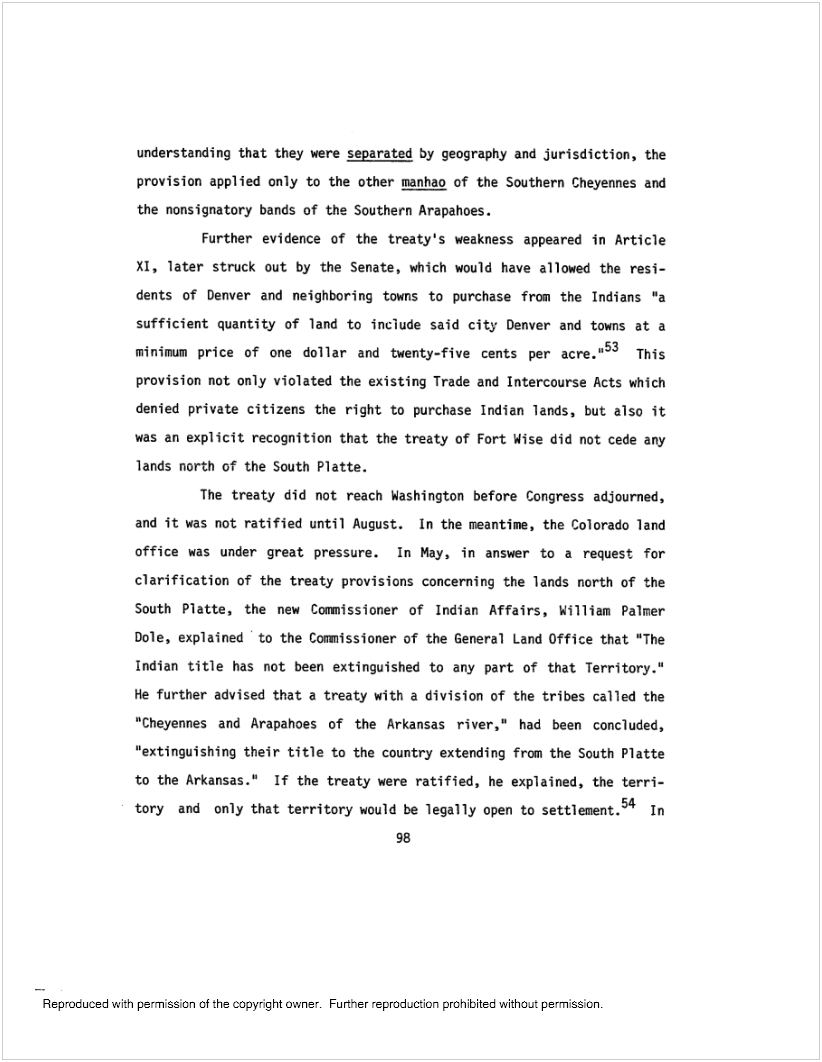 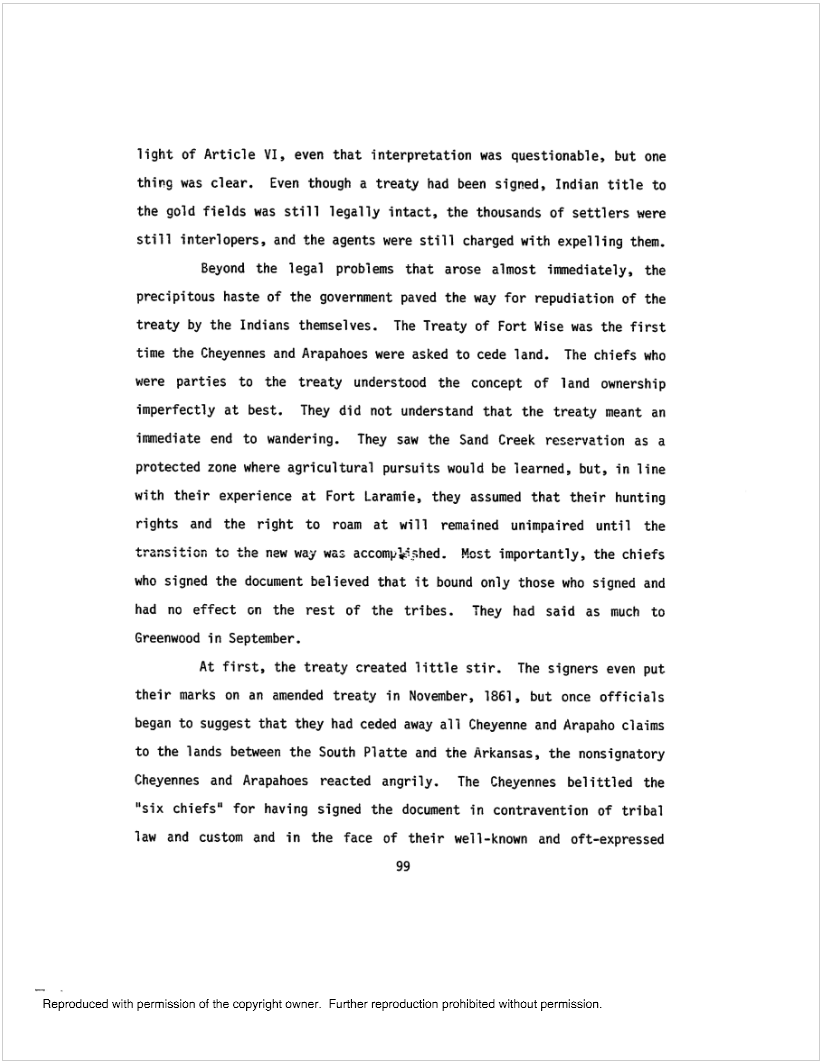 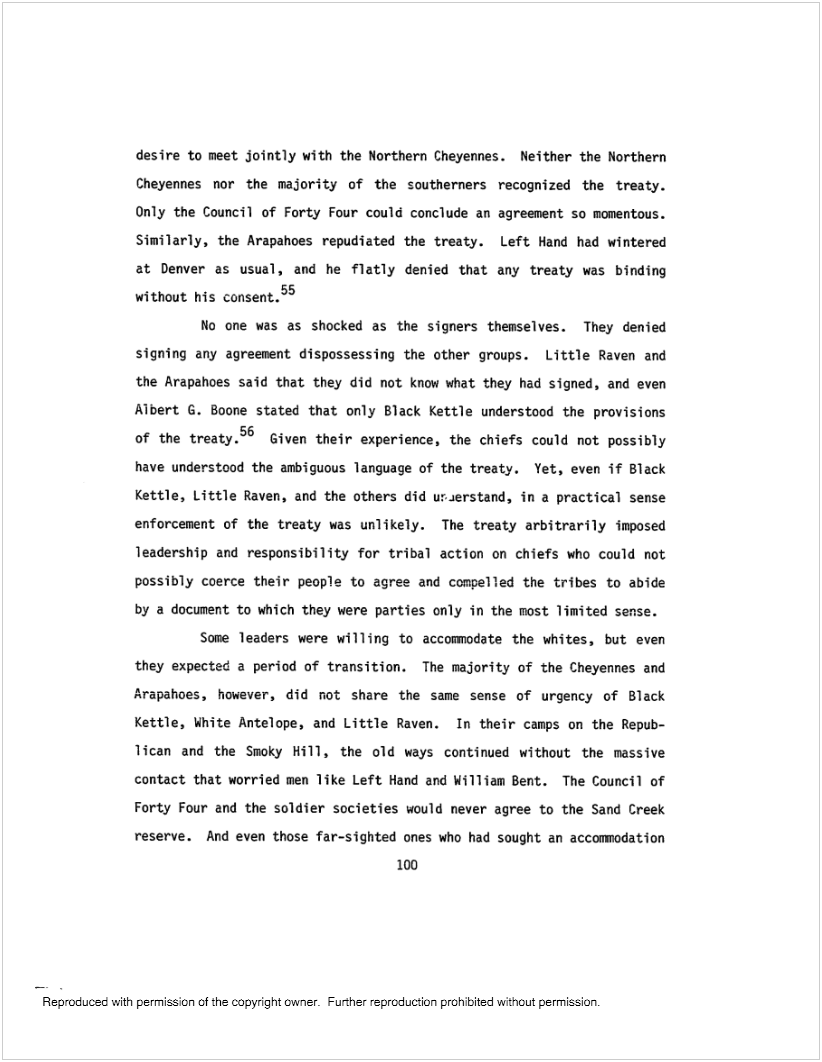 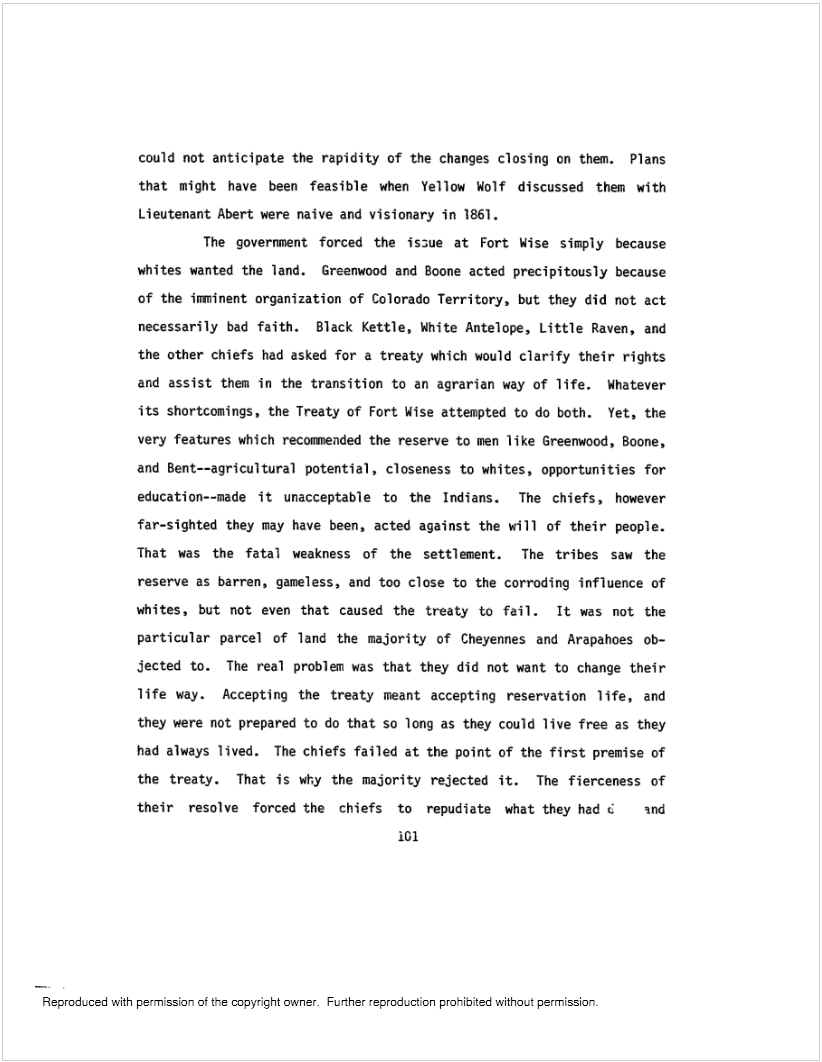 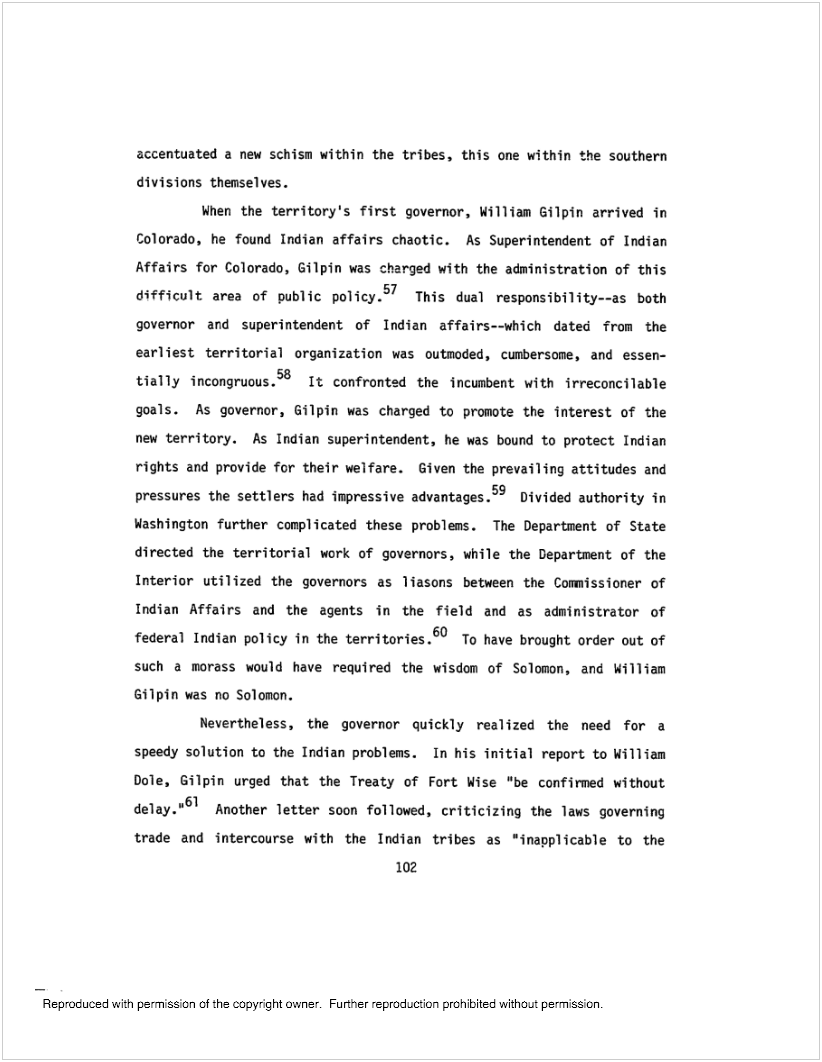 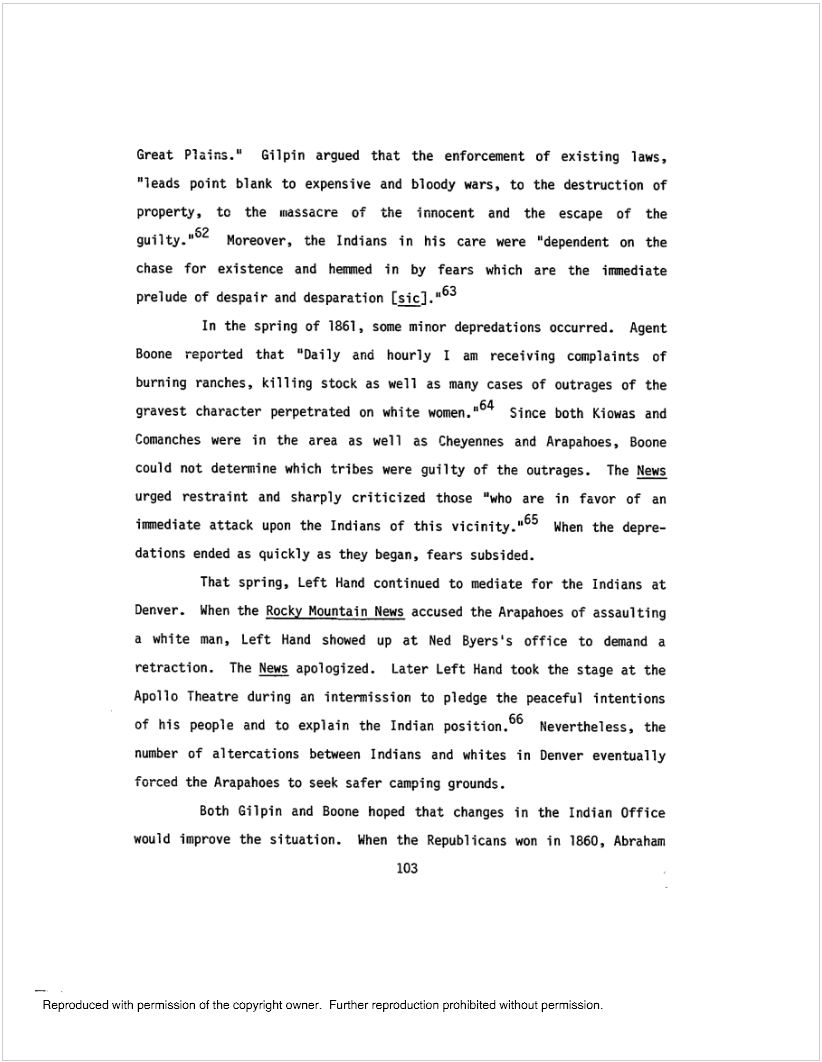 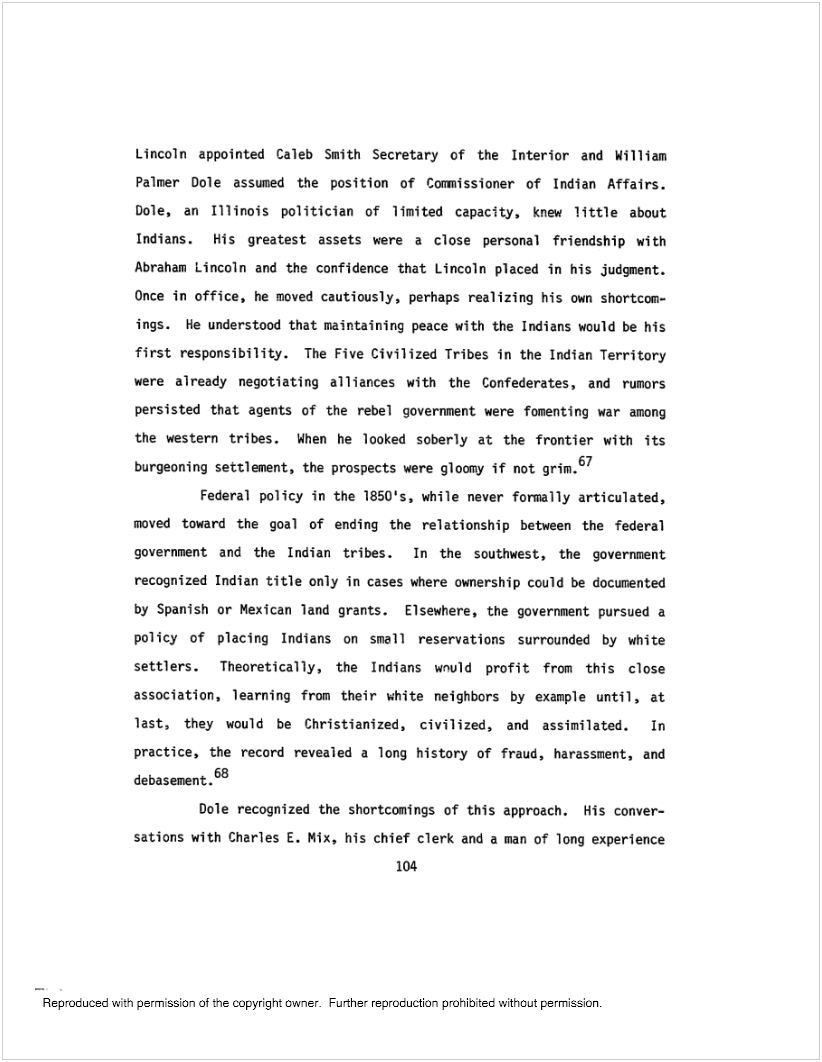 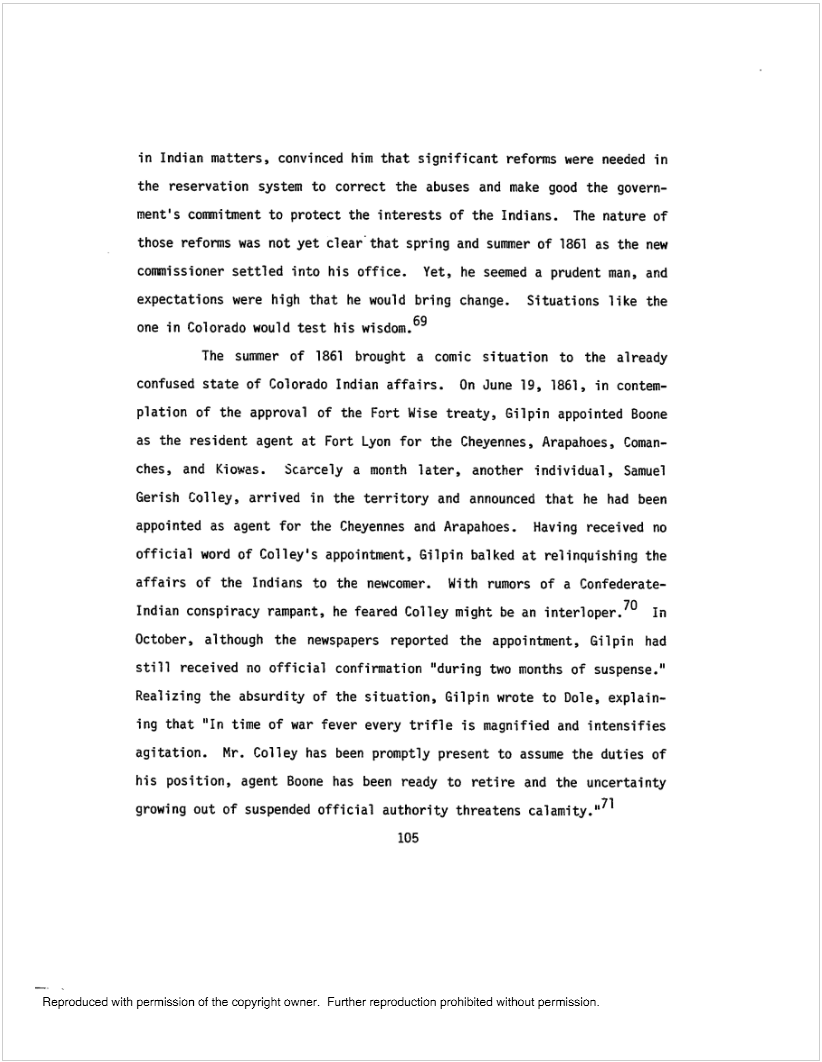 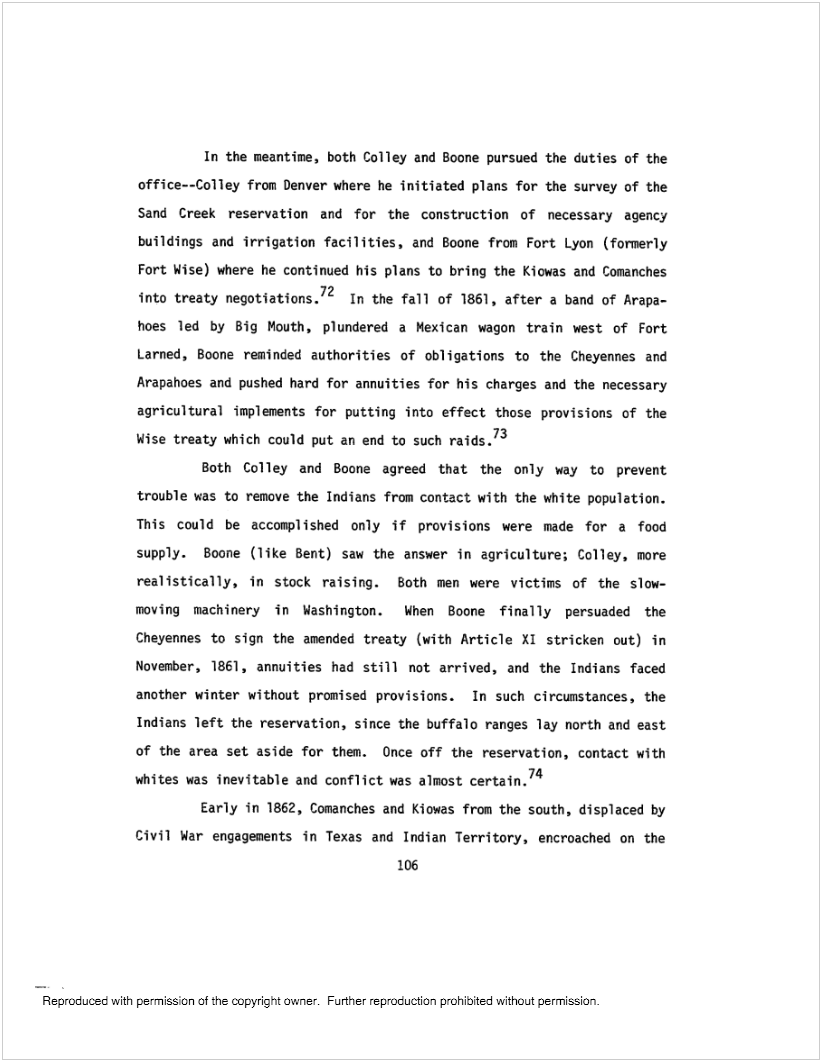 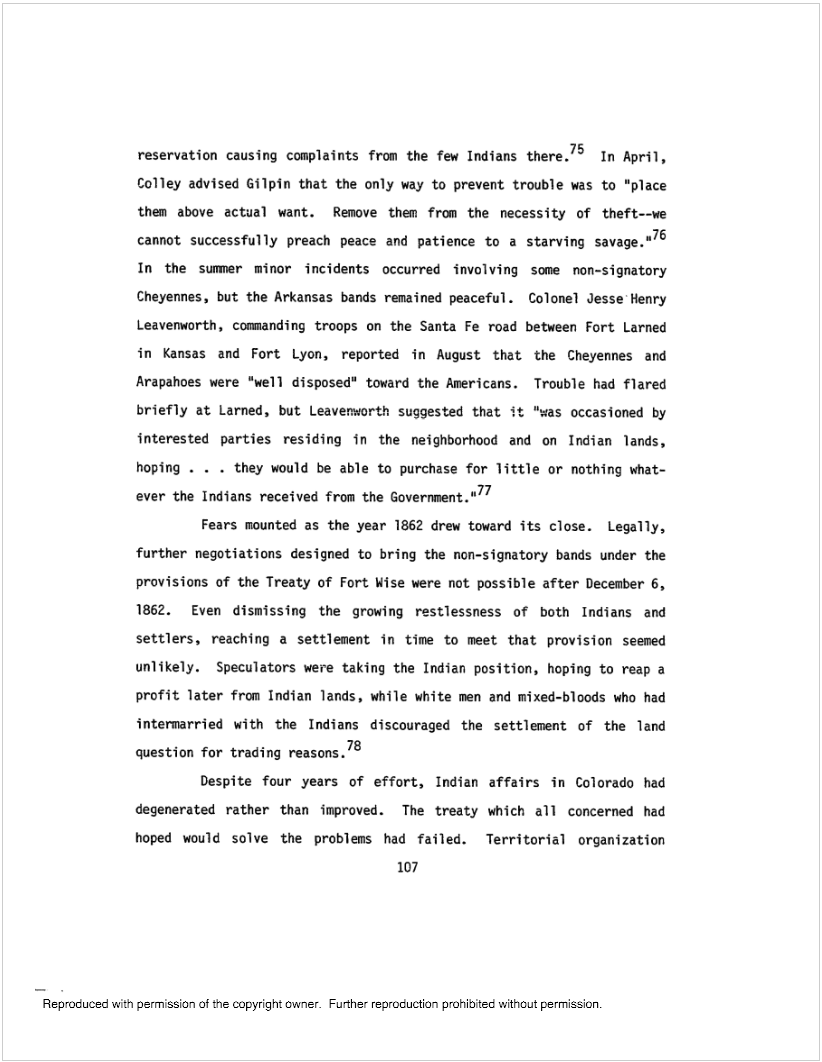 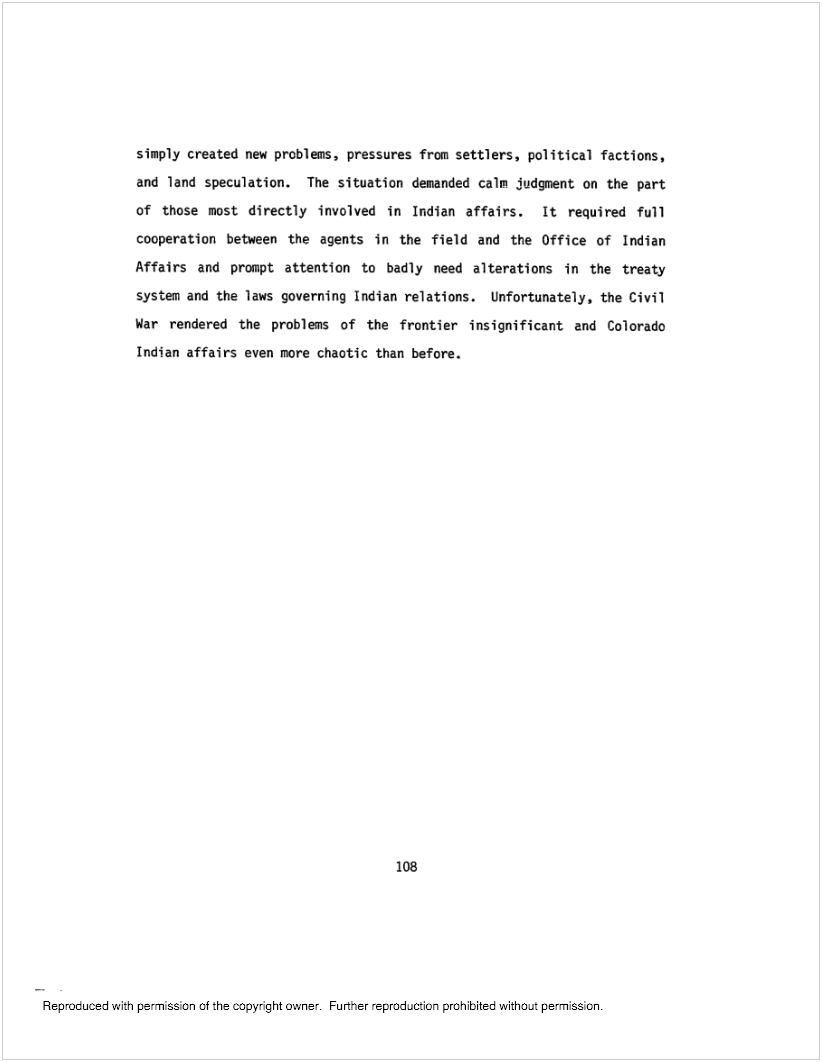 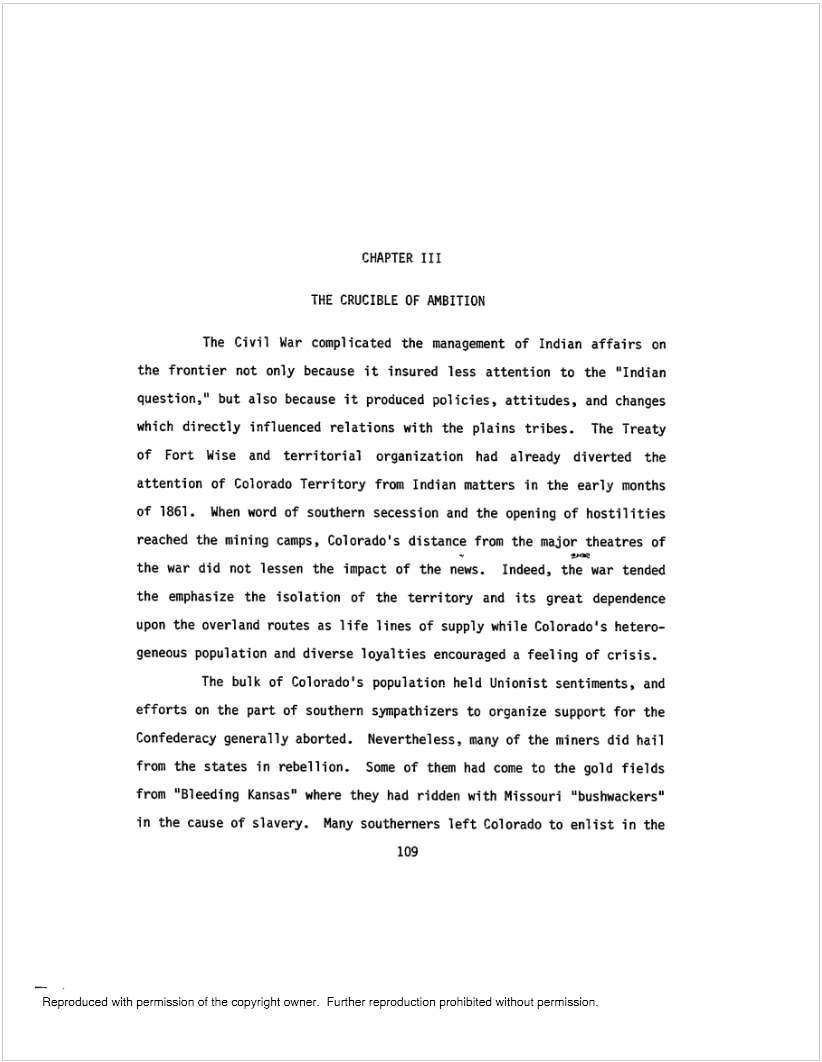 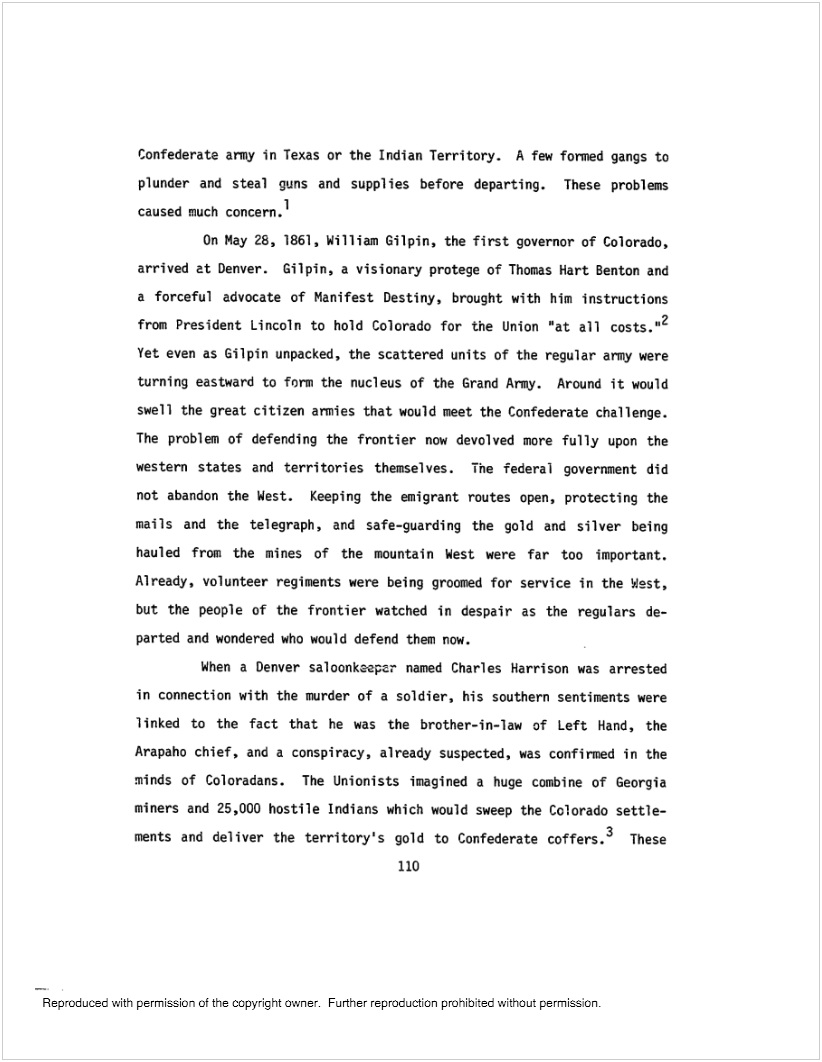 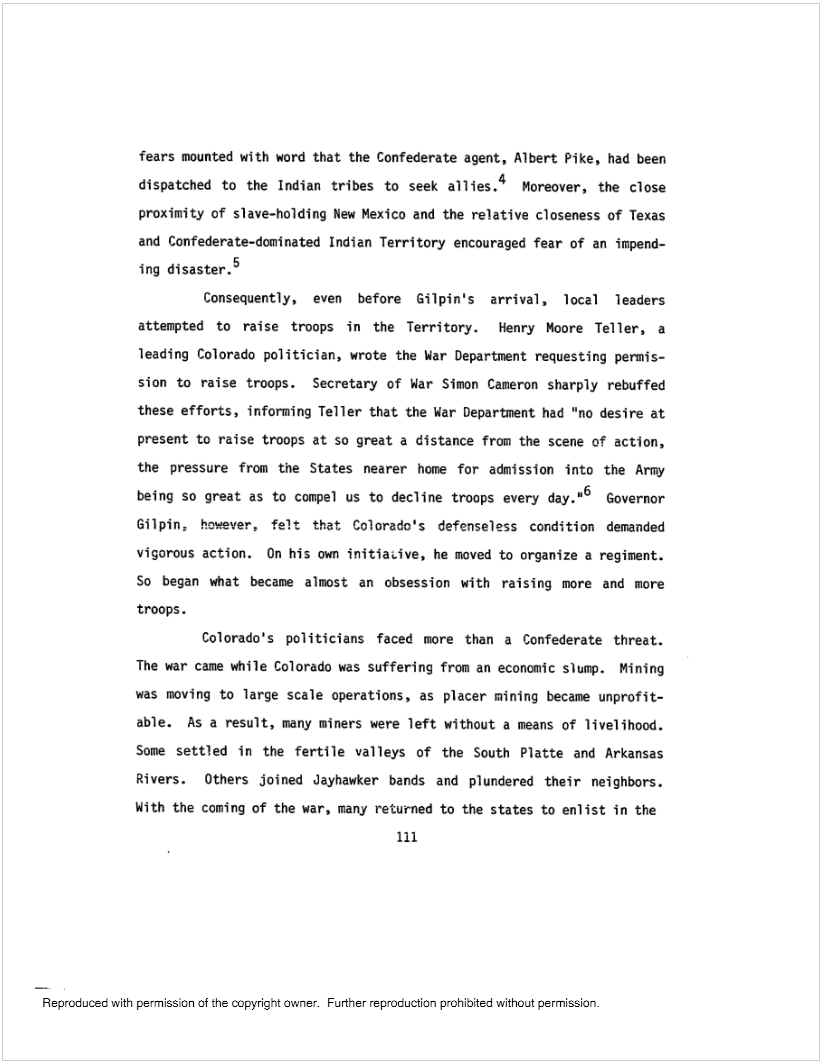 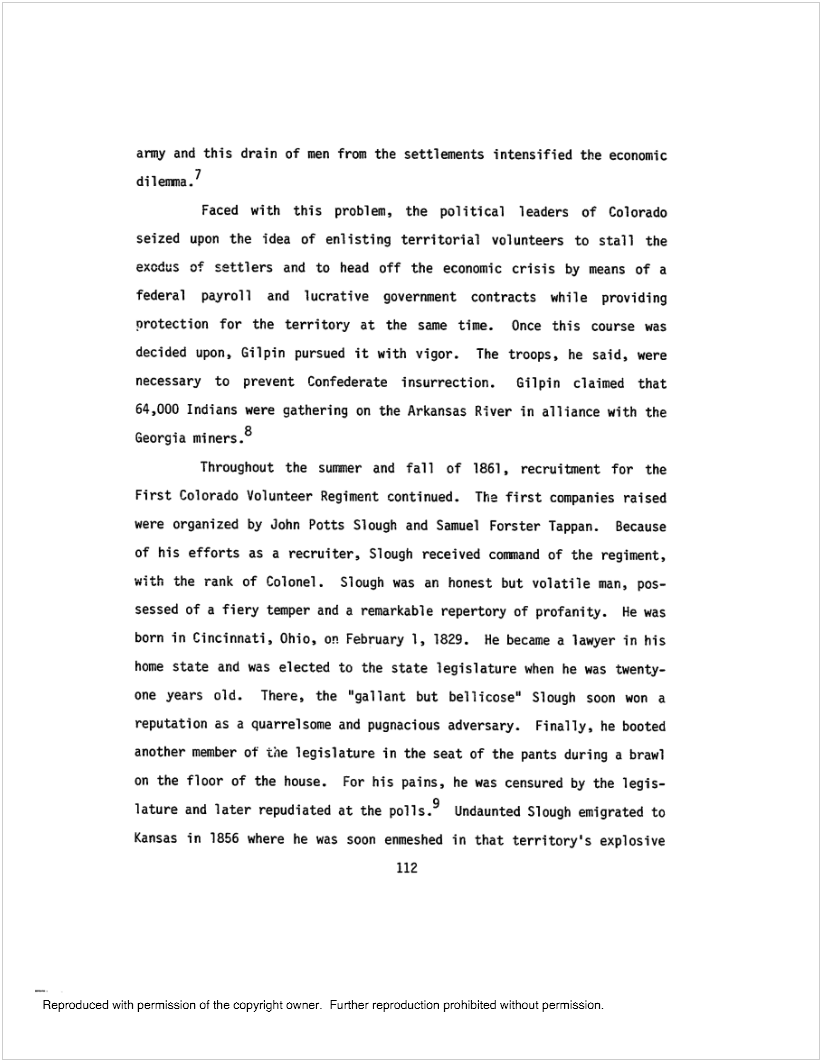 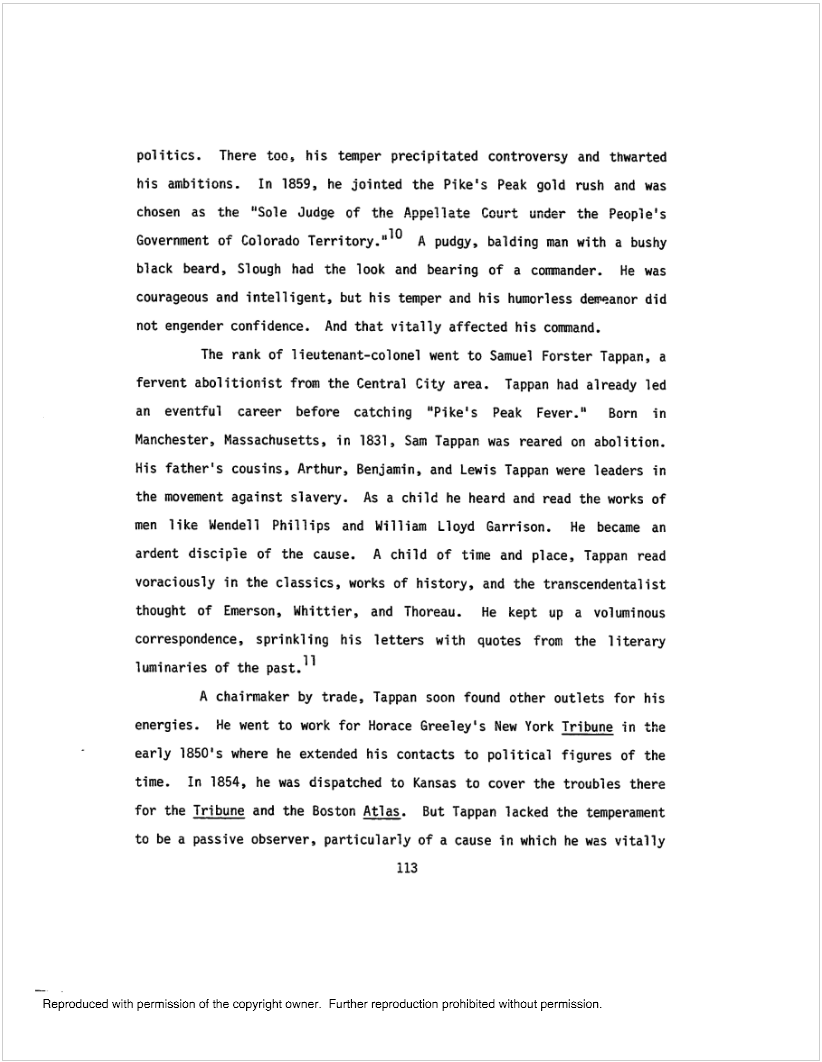 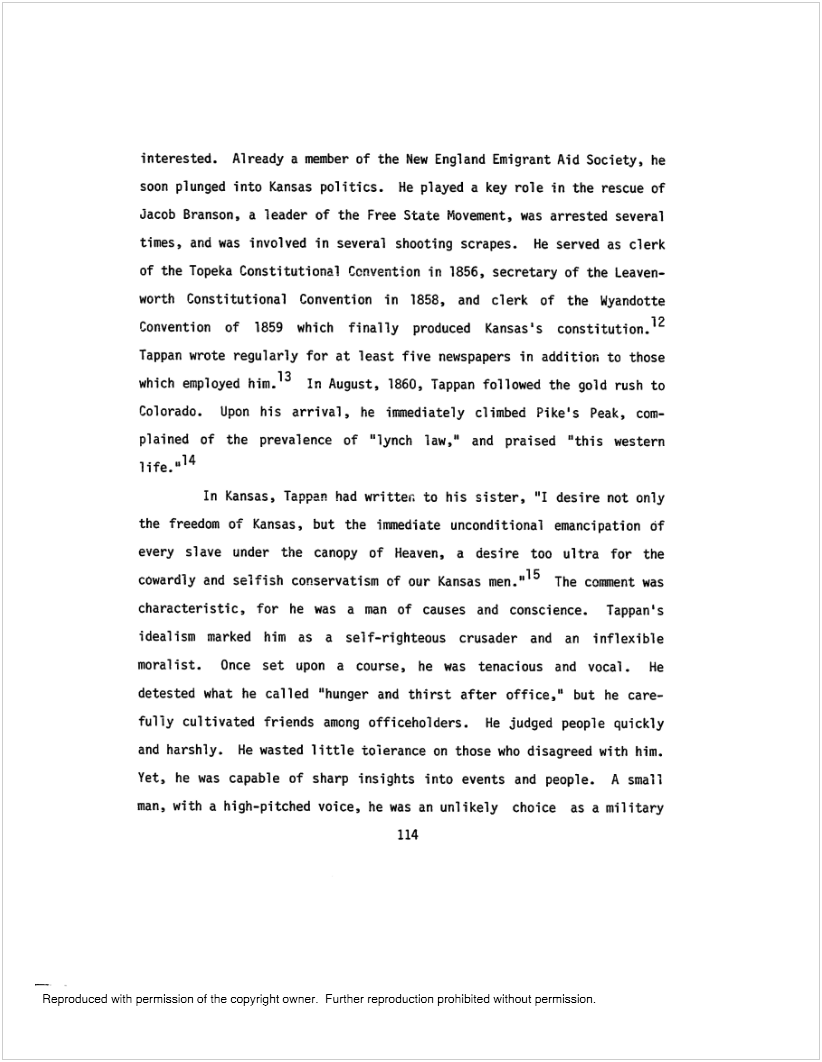 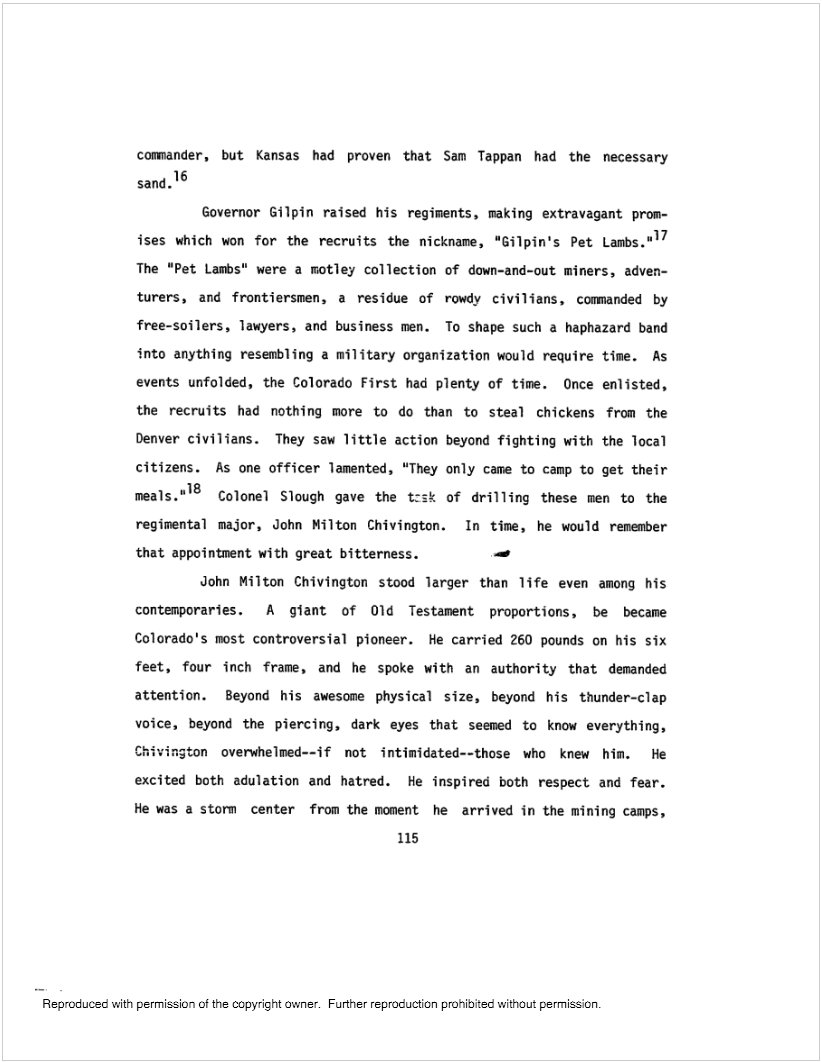 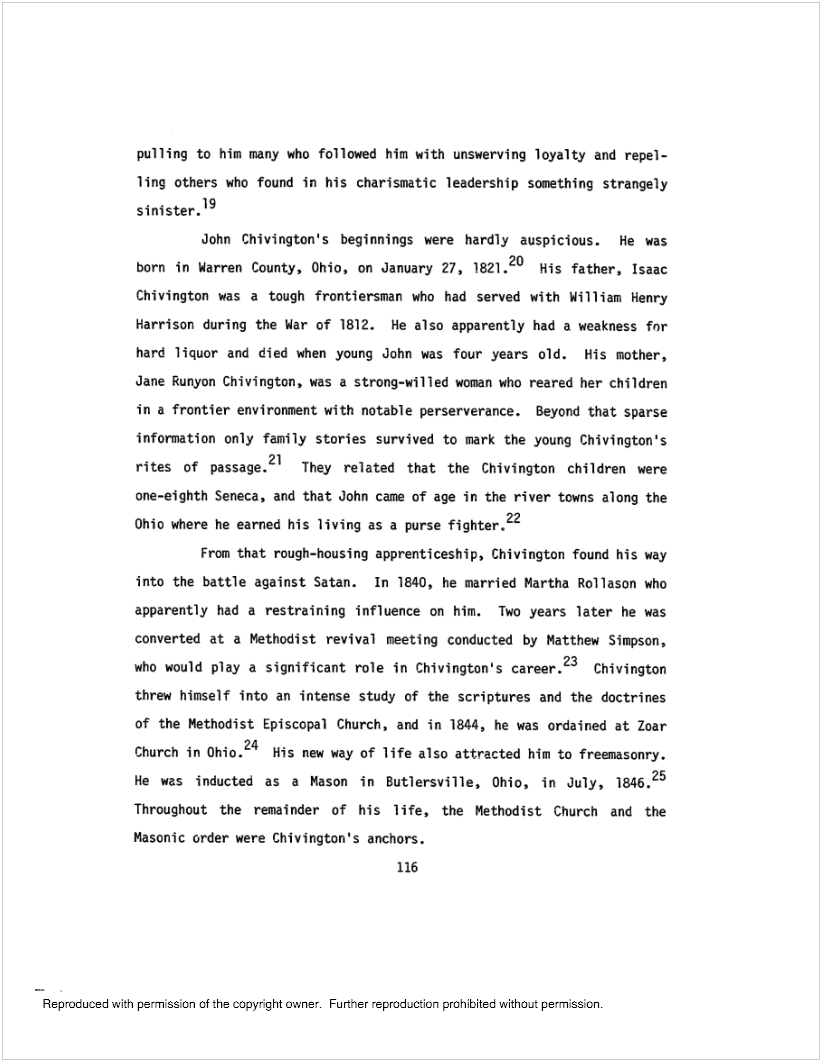 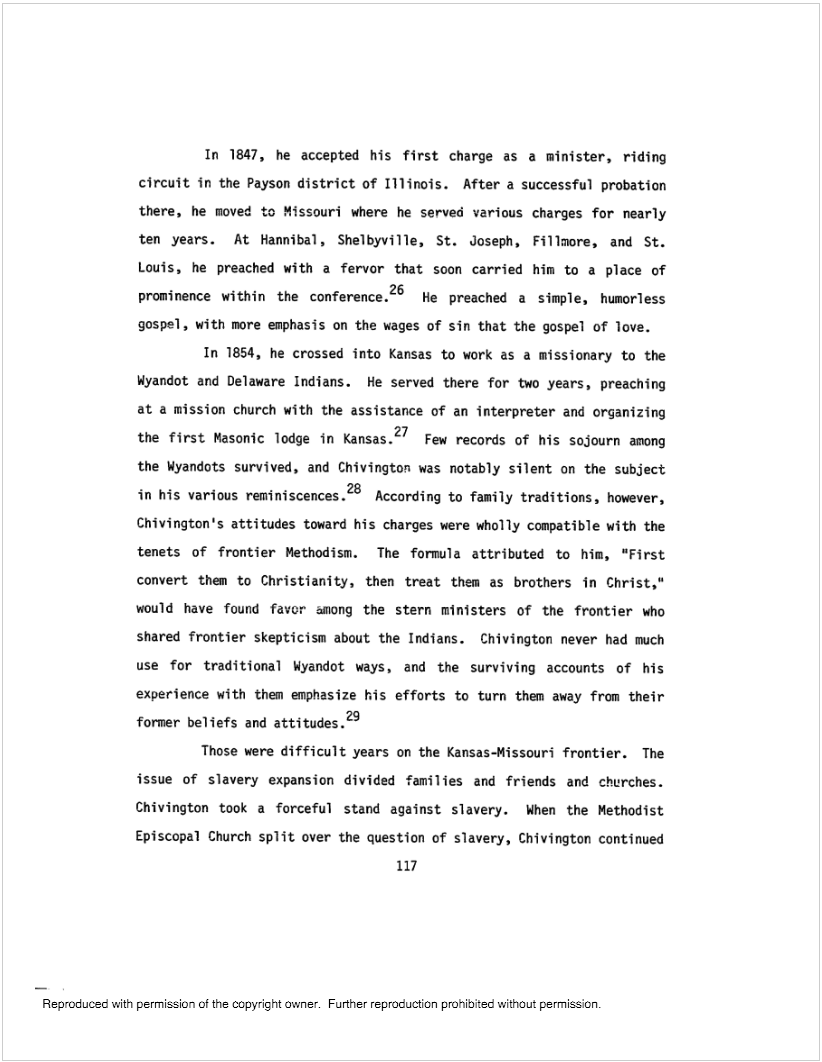 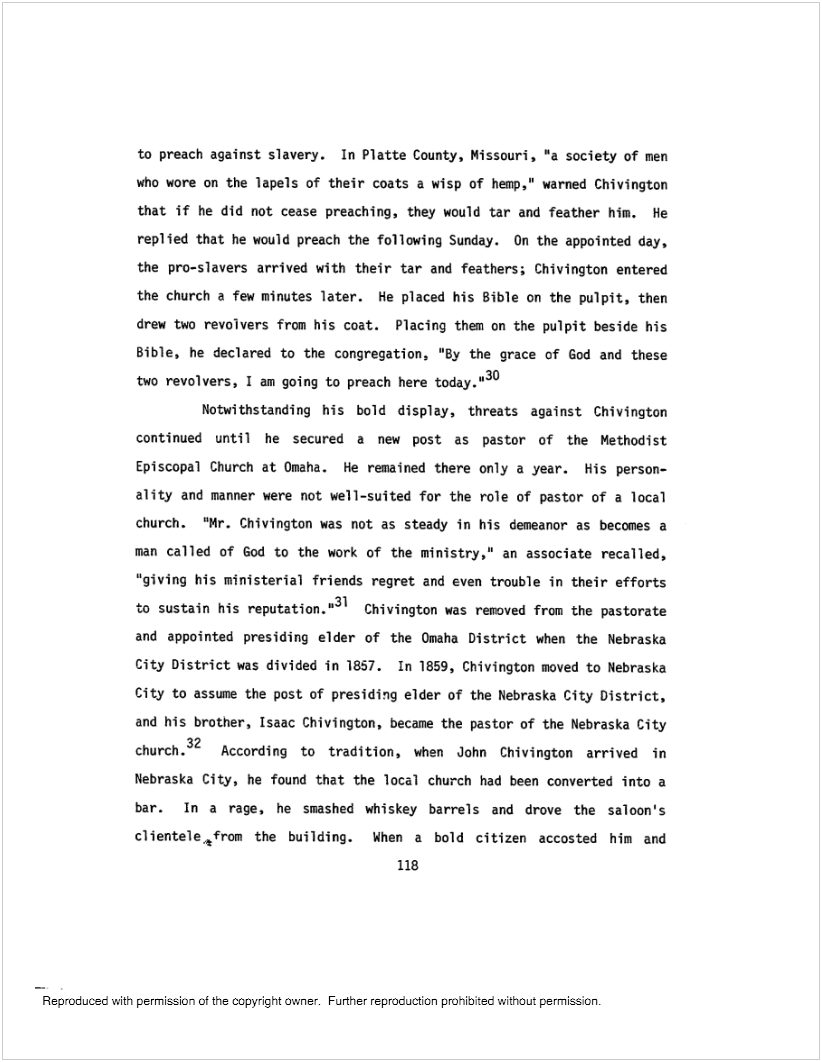 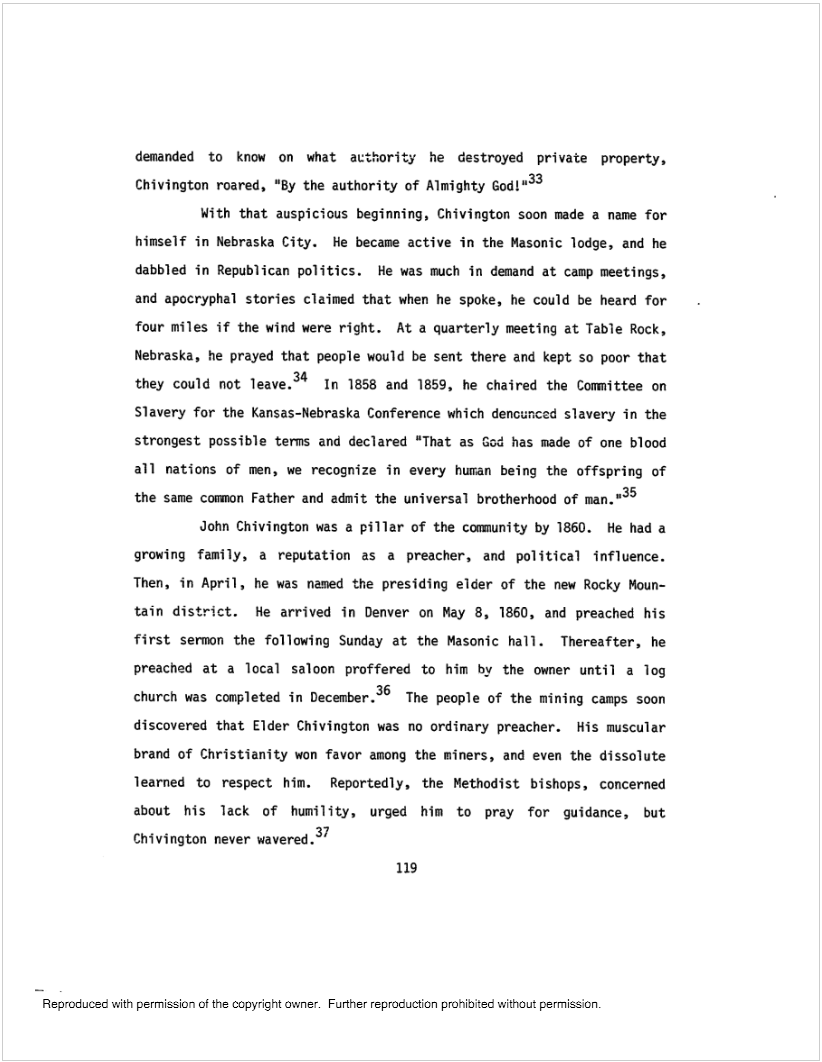 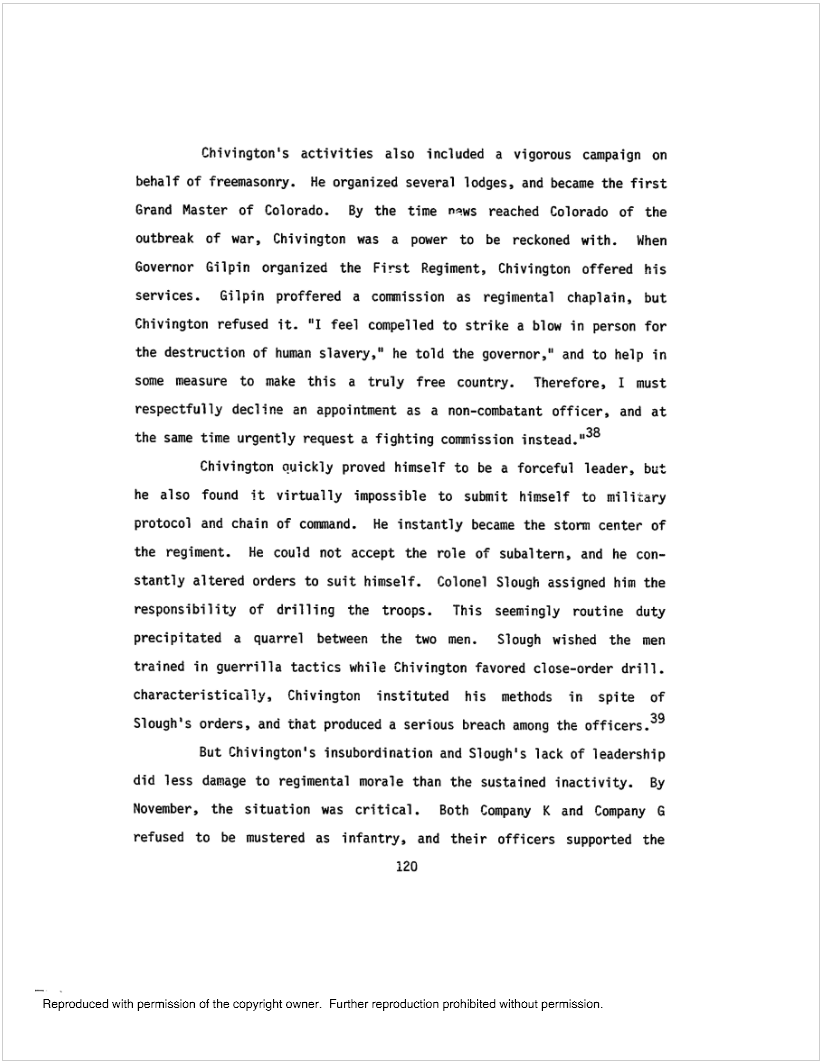 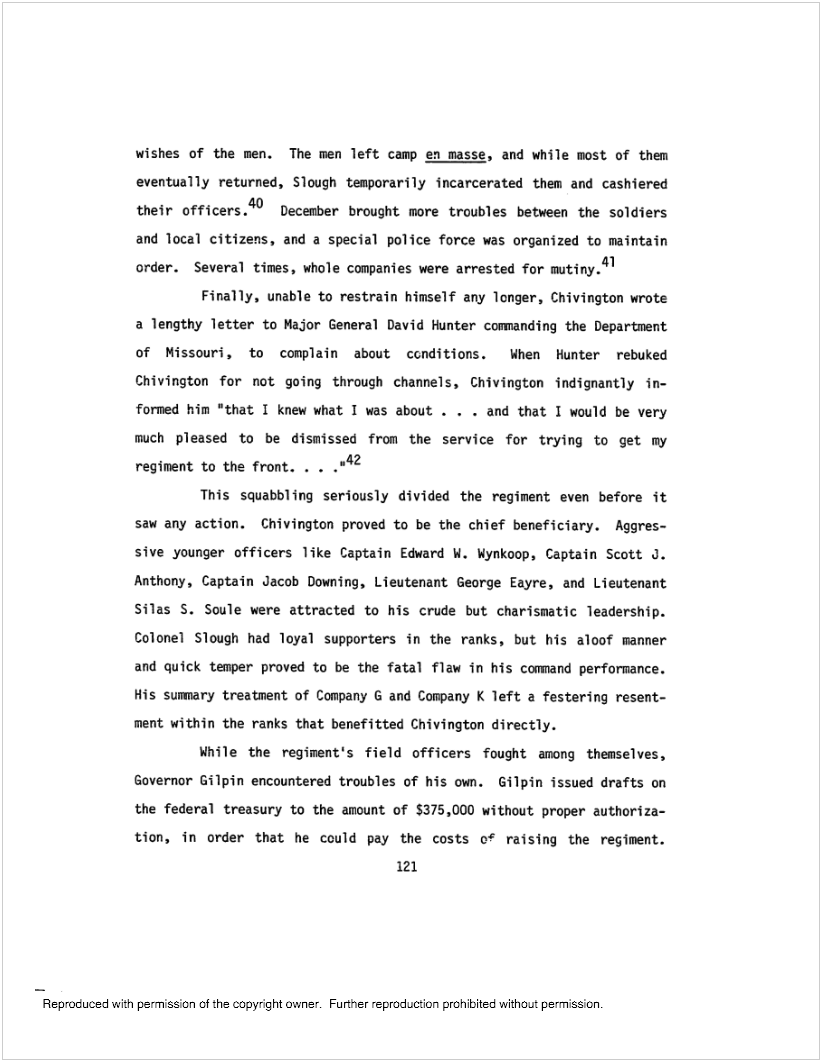 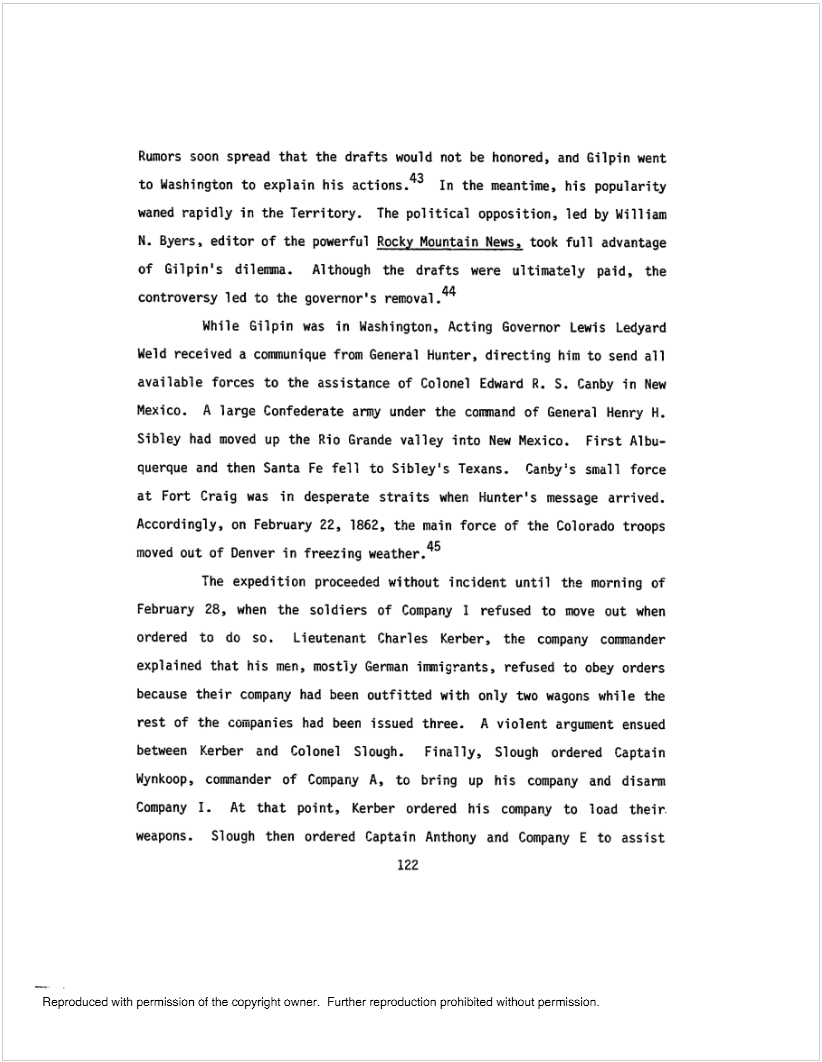 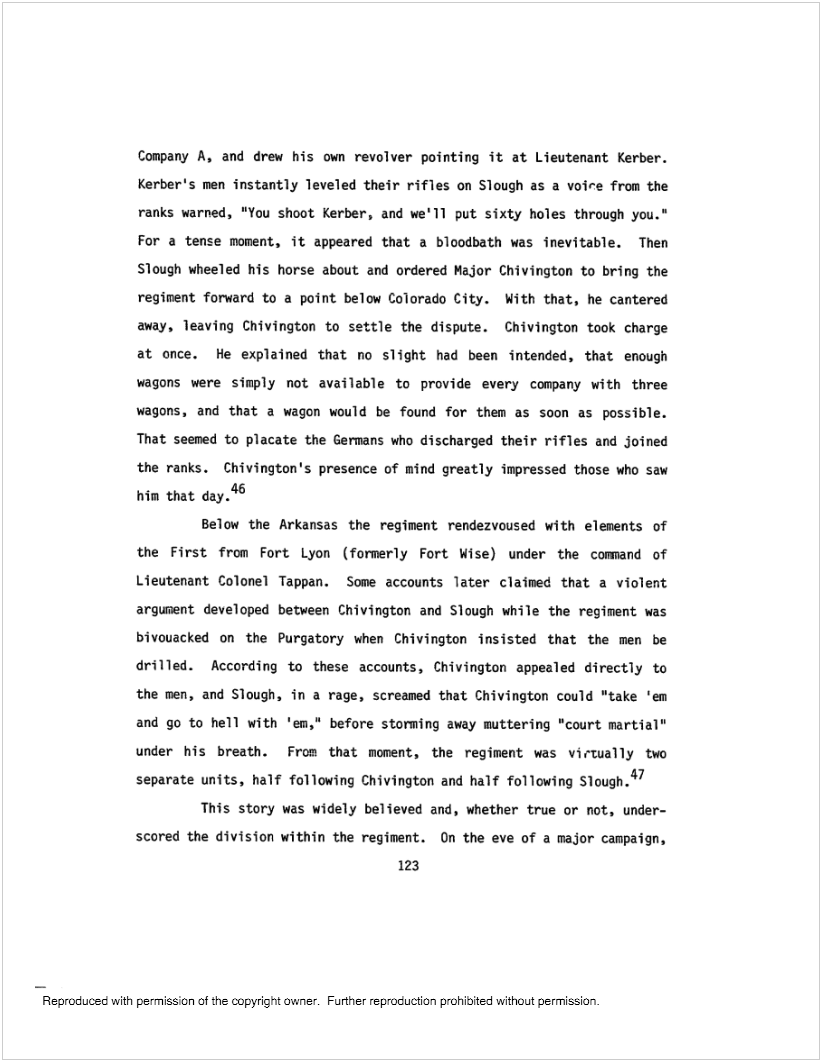 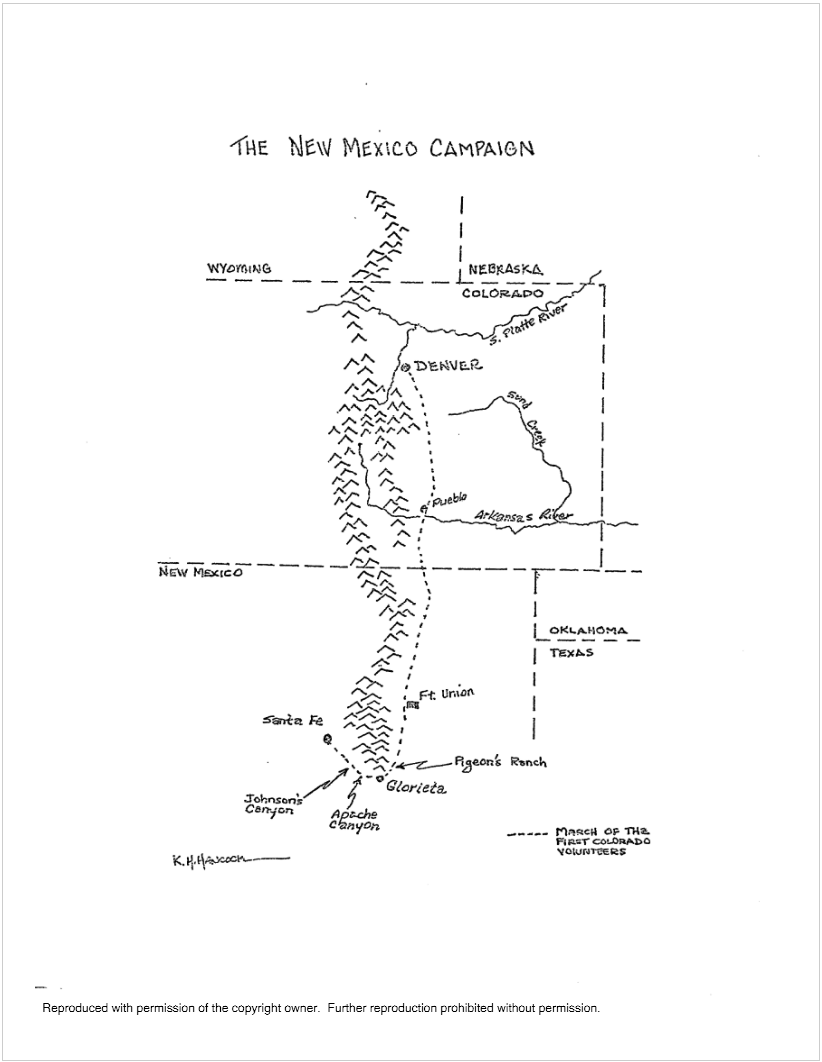 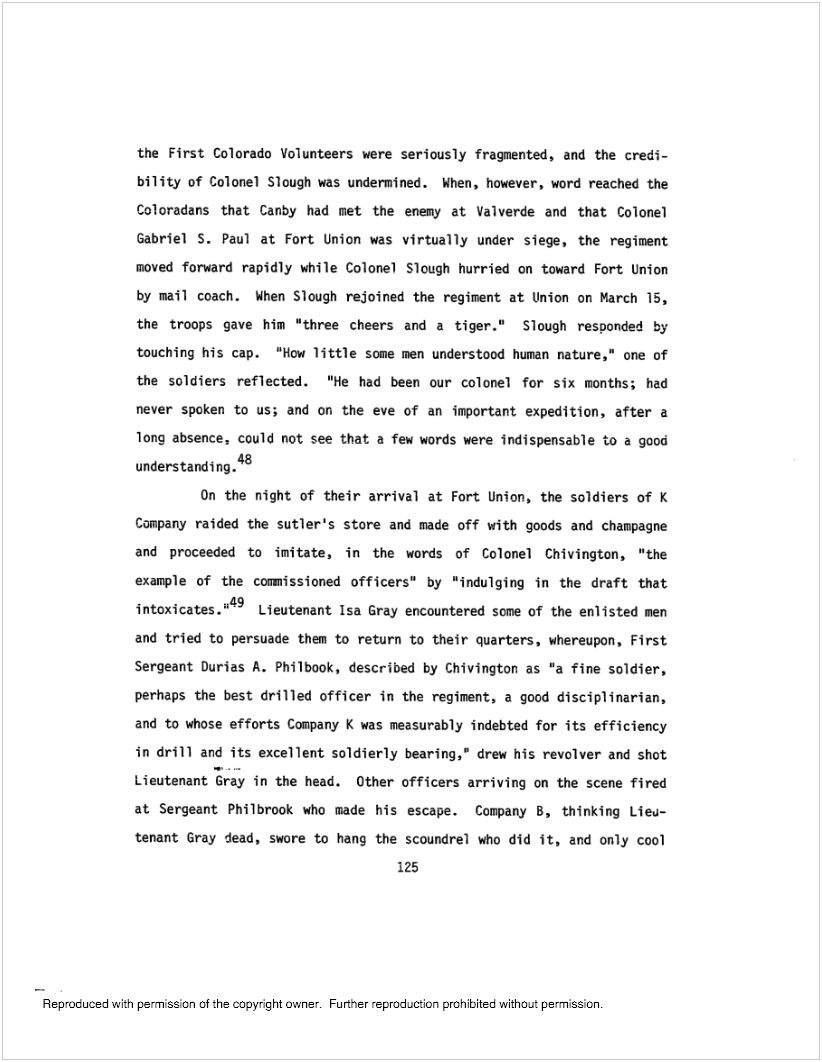 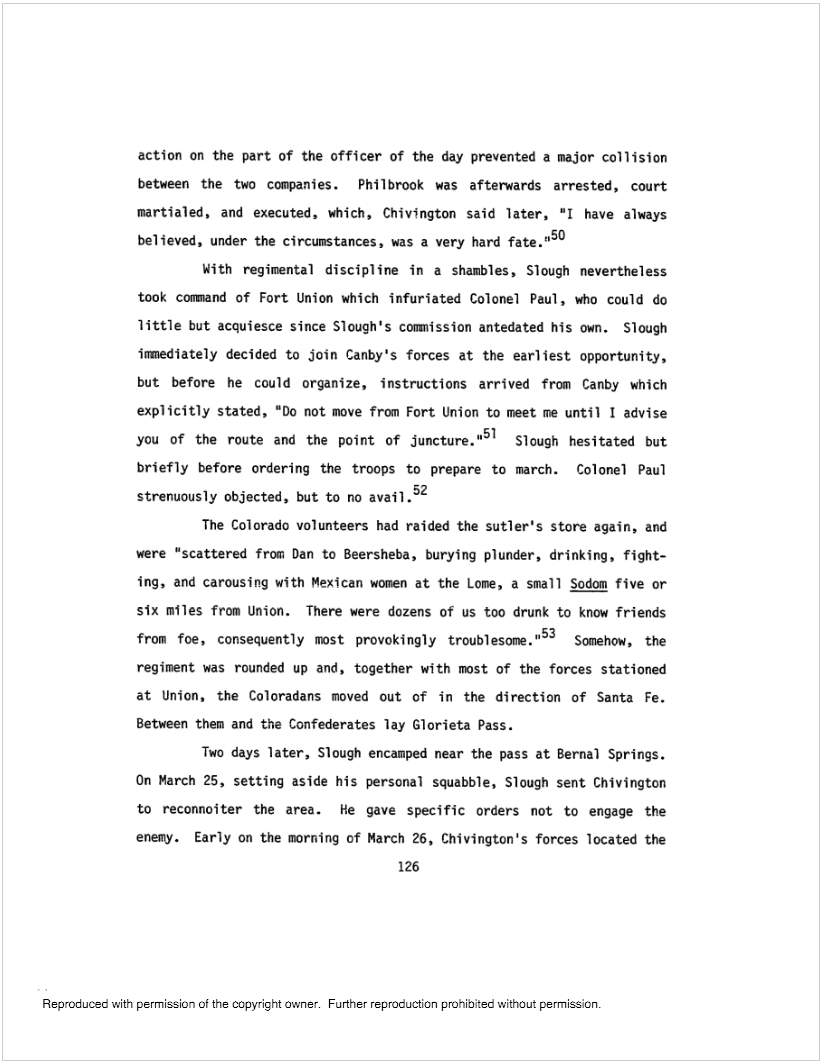 